These technical guidelines for the Universal Design of In-Home Displays were developed by Dolmen (www.dolmen.ie) on behalf of the Centre for Excellence in Universal Design at the National Disability Authority, Ireland.Table of ContentsIntroductionThis document presents technical guidelines for the Universal Design of In-Home Displays. These guidelines have been developed following a Literature Review, Usability Testing and Stakeholder Consultations. The aim of these guidelines is to provide developers, designers, manufacturers and regulators of In-Home Displays with technical guidance on the Universal Design of In-Home Displays. This will help ensure that the In-Home Displays can be accessed, understood and used to the greatest extent possible by all energy customers regardless of their age, size, ability or disability.In 2012, the Commission for Energy Regulation (CER) announced the planned deployment of electricity and gas smart meters across Ireland between 2016 and 2019.1 As part of this smart meter rollout, all household customers will receive an In-Home Display capable of displaying near real-time information on their energy consumption.In order for In-Home Displays to be successfully adopted as a tool to reduce energy consumption, they should be easy to access, understand and use by all household customers. This is aligned with Section 3 of the European Communities (Internal Market in Electricity and Gas) (Consumer Protection) Regulations of 2011, which states that distribution system operators and suppliers shall apply the principles of Universal Design to all products offered or provided to final customers.2The smart meter rollout has been driven by legislation and initiatives, such as ‘Europe 2020’, which sets out targets including the reduction of both energy consumption levels and greenhouse emissions by 20% (from 1990 levels) by 2020.3 The benefit of undertaking this activity in Ireland is twofold; firstly it will help meet the criteria set by the European Commission to reduce energy consumption and greenhouse emission levels. Secondly, In-Home Displays will provide Irish householders with the knowledge and information to become more energy aware and efficient (by knowing how much energy they are consuming and what it is costing them). In-Home Displays are proven to change customer’s behaviour in increasing energy efficiency.1 The Commission for Energy Regulation, (2012). CER/12/213: ‘National Smart MeteringProgramme (NSMP)’. Information Paper. Dublin: The Commission for Energy Regulation.2 European Communities (Internal Market in Electricity and Gas) (Consumer Protection) Regulations of 2011, Section 3.3 European Commission. ‘Europe 2020’. Available from: [http://ec.europa.eu/europe2020/europe- 2020-in-anutshell/targets/index_en.htm]. [Accessed 25/1/13].ApproachThe research undertaken showed that there is very little technical guidance in place to guide the development of In-Home Displays in line with Universal Design principles.Many of the In-Home Display products currently on the market can be difficult to use and are often ‘only as usable as the least usable part’.4 In 2012, ConsumerFocus (UK) published a ‘usability good practice guidance’ document to inform manufacturers, companies and other organisations involved in the design and development ofIn-Home Displays.5 However, overall there is currently little technical guidance available for designers, manufacturers or procurement agencies specifically on the Universal Design of In-Home Displays.It is intended that these technical guidelines will be a resource for manufacturers, designers, developers and regulators of In-Home Displays. The content provided in this document is based on international standards, guidelines and best practice.The implementation of these technical guidelines should ensure that In-Home Displays are easy to access, understand and use by the broad range of people who will use them to manage their energy budgets. In Ireland this will range from young to older people, many of whom will have specific needs and difficulties.The approach taken in the development of these guidelines has a strong focus on the technical specifications required to produce a product that is accessible, understandable and usable by all. These guidelines have been designed to allow the designer / manufacturer scope to produce a product of high design quality and enhanced usability, without restricting the innovative design and functionality ofIn-Home Displays.4 Jacobs, Caroline, and Harnett, Mark (2011). Getting to grips with smart displays ‘An expert appraisal of the usability of in-home energy displays’. London: ConsumerFocus.5 Ricability (2012). Smart Meter In-Home Display Design: Usability good practice guidance. London: ConsumerFocus.In-Home DisplaysAn In-Home Display is a product that presents both real-time and past energy usage information. It provides the user with information on the amount of energy used and how much the energy costs. These products vary in their level of functionality, with more sophisticated products providing features such as information on charge rates for specific energy suppliers and having the ability to turn on and off appliances (such as heating remotely).In-Home Displays can be used in two ways:In-Home Displays can be used in conjunction with a smart meter to communicate and display the information from the smart meter (such as energy usage and cost). Smart meters are typically electricity and gas meters that gather energy consumption data, which is communicated remotely to the energy supplier for monitoring and billing purposesIn-Home Displays can also be designed for use with systems that do not have a smart meter. In this case a sensor is placed between the power meter and the fuse box to provide the consumer with energy consumption and cost informationAs part of the smart meter rollout in Ireland between 2016 and 2019, all household customers will receive an In-Home Display capable of displaying near real-time information on their energy consumption.6 The basic functionality of the mandatedIn-Home Display will be determined by the Commission for Energy Regulation (CER) in collaboration with energy stakeholders. However typical information provided by an In-Home Display includes:7Real-time energy usage in kilowatts / kilowatt hoursReal-time usage in monetary costHistorical data in monetary cost (for example, cost per day, week or month)Historical data on energy consumption (for example, energy usage per day, week or month in kilowatts / kilowatt hours)Ambient feedback that allows consumers to easily distinguish between high and low levels of energy usage6 The Commission for Energy Regulation, (2012). CER/12/213: ‘National Smart MeteringProgramme (NSMP)’. Information Paper. Dublin: The Commission for Energy Regulation.7 Ofgem (2011). ‘Smart Metering Implementation Programme – Response to Prospectus Consultation’. London: Department of Energy and Climate Change and the Office of Gas and Electricity Markets.Universal DesignSection 3 of the European Communities (Internal Market in Electricity and Gas) (Consumer Protection) Regulations of 2011, states that distribution system operators and suppliers shall apply the principles of Universal Design to:8all products and services offered or provided to final customers, andcommunications with final customers.The Disability Act (2005) is designed to progress and support the participation of people with disabilities in everyday life. It establishes a statutory basis for supporting the provision of disability specific services and improving access to mainstream public services. Based on the definition provided in the Irish Disability Act (2005), Universal Design in this context is about ensuring that In-Home Displays can be accessed, understood and used to the greatest practicable extent by household customers of any age, size, ability or disability.Based on the definition outlined in Part 6 of the Disability Act (2005), Universal Design:9means the design and composition of an environment so that it may be accessed, understood and used -to the greatest practicable extent,in the most independent and natural manner possible,in the widest possible range of situations, andwithout the need for adaptation, modification, assistive devices or specialised solutions,by any persons of any age or size or having any particular physical, sensory, mental health or intellectual ability or disability,andmeans, in relation to electronic systems, any electronics-based process of creating products, services or systems so that they may be used by any person.By applying Universal Design principles, organisations can achieve products and services that are usable by all persons, to the greatest extent possible, ideally without the need for adaption or specialised design. Where this is not possible, In-Home Displays should be adaptable to the specific needs of different users by ensuring that the product is compatible with assistive technology products and services.8 European Communities (Internal Market in Electricity and Gas) (Consumer Protection) Regulations of 2011, Section 3.9 Irish Statute Book. Disability Act 2005. Available from: [http://www.irishstatutebook.ie/2005/en/act/pub/0014/index.html]. [Accessed: 26/11/12].While some elements of Universal Design can add significant costs, the majority of Universal Design guidance does not add any additional cost when included in the initial design thinking process, during the research and development (R&D) stage. Universal Design is often just the application of good design principles which make the product easier, safer and more comfortable to use.Principles and Guidelines of Universal DesignIn 1997, the Centre for Universal Design (North Carolina State University) developed a set of 7 Principles and 29 Guidelines which provide guidance on the general application of Universal Design when designing and procuring products and services.10Each of the 7 principles of Universal Design has four or five descriptive guidelines.11 These principles and guidelines are used to examine existing designs, guide the design process and act as a source of information on designing more usable products and environments.The 7 principles of Universal Design are:12Principle 1: Equitable use: The design is useful and marketable to people with diverse abilitiesPrinciple 2: Flexibility in use: The design accommodates a wide range of individual preferences and abilitiesPrinciple 3: Simple and intuitive use: Use of the design is easy to understand, regardless of the user’s experience, knowledge, language skills or current concentration levelPrinciple 4: Perceptible information: The design communicates necessary information effectively to the user, regardless of ambient conditions or the user’s sensory abilitiesPrinciple 5: Tolerance for error: The design minimises hazards and adverse consequences of accidental or unintended actionsPrinciple 6: Low physical effort: The design can be used effectively and comfortably and with a minimum of fatiguePrinciple 7: Size and space for approach and use: Appropriate size and space is provided for approach, reach, manipulation, and use regardless of user’s body size, posture, or mobility10 North Carolina State University (1997). ‘7 Principles and 29 Guidelines of Universal Design’. USA: Centre for Universal Design.11 Please see Annex 1 for further information.12 North Carolina State University (1997). ‘7 Principles and 29 Guidelines of Universal Design’. USA: Centre for Universal Design.Usability is the ‘extent to which a product can be used by specified users to achieve specified goals with effectiveness, efficiency and satisfaction in a specified context of use’; as defined by ISO 9241-11.13Although using different terminology, the principles of Universal Design correspond with the best practice attributes of ‘Usability’. The relationship and overlap between Usability and Universal Design have been illustrated in Table 1 below.13 European Committee for Standardization (1998). ISO 9241-11:1998 ‘Ergonomic requirements for office work with visual display terminals (VDTs) - Part 11 Guidance on usability’. Brussels: European Committee for Standardization.Table 1: Relationship between the quality attributes of Usability and the principles of Universal Design14 Usability 101: Introduction to Usability. Available from:[http://www.nngroup.com/articles/usability-101-introduction-to-usability/]. [Accessed on: 21/1/13].15 European Committee for Standardization (1998). ISO 9241-11:1998 ‘Ergonomic requirements for office work with visual display terminals (VDTs) - Part 11 Guidance on usability’. Brussels: European Committee for Standardization.16 North Carolina State University (1997). ‘7 Principles and 29 Guidelines of Universal Design’. USA: Centre for Universal Design.17 National Standards Authority of Ireland (2012). SWiFT 9:2012: ‘Universal Design for Energy Suppliers’. Dublin: NSAI.Introduction to the Technical GuidelinesWho are the Guidelines for?These technical guidelines for the Universal Design of In-Home Displays will guide industry leaders, stakeholders, manufacturers, designers and procurement agencies.What do the Guidelines cover?Technical guidance has been provided to address the following Universal Design considerations:Physical interfaceHandling of the In-Home DisplayIn-Home Display shape and weightButton designScreen interface designIn-Home Display screen informationText and visual displayTactile, audio and visual considerationsFeedback, alarms and responsesVerbal and auditory communicationVolume and sound controlTactile markingsInstallation and powerSetup and installationThese guidelines are primarily focused around specific problematic functional aspects relating to the anthropometric, ergonomic and the graphic user interface of anIn-Home Display. The content of this document was informed by a three stage research process undertaken on behalf of the Centre for Excellence in Universal Design, which is part of the National Disability Authority.18 The guidance is aligned with the Universal Design principles and guidelines and has been supported with technical specifications where appropriate and available.This guidance document provides an overview of good practice Universal Design considerations for the design and procurement of In-Home Displays. However, designers and manufacturers should additionally ensure that the In-Home Displays conform to the relevant health and safety, and industry standard requirements.18 This included a Literature Review, Usability Testing and Stakeholder Consultations. See theNDA’s ‘Research Report’ on the Universal Design of In-Home Displays for further information.Design, Development and ProcurementIn-Home Displays should be easy to use, with information easy to find and understand, in order to drive behavioural change. This can result in an increase in energy efficiency in addition to personal savings for the household customer.It is critical that the end user plays an integral and central part in the design and selection of the In-Home Displays. This will help ensure that the In-Home Displays developed or selected will engage the consumer and motivate them to actively start using their In-Home Display to monitor, measure and manage their energy usage more effectively.Universal Design should be a key criterion throughout the tendering process for In-Home Display procurement, design and development.Physical InterfaceTechnical guidance has been provided in relation to the following areas of the In-Home Display’s physical interface:Handling of the In-Home DisplayIn-Home Display shape and weightButton designThis section provides guidance on the physical design of the In-Home Display, to ensure maximum comfort, efficiency, safety and ease of use.Handling of the In-Home DisplayThere should be flexibility in use (Universal Design Principle 2)19 in the design of the In-Home Display to accommodate different user behaviours. Research undertaken on behalf of the Centre for Excellence in Universal Design (part of the National Disability Authority) identified that the In-Home Display should provide the household customer with the option of mounting the In-Home Display on a wall, allow for portable use (walking between rooms) as well as use in a static location.20The following design considerations should be addressed in relation to the handling and use of In-Home Displays:Where handheld and used portably, the design of the In-Home Display should be capable of being held comfortably in one hand and operated with the other. The In-Home Display should accommodate both right and left-handed useWhere the product is wall mounted, it should be operable using one hand (either right or left hand). This is to allow for operation by people with limited use of one hand (for example, a mother holding a baby)Where the product is being used on a flat surface, the In-Home Display should not slip or move when the user is interacting with the product’s interface (for example, when pressing buttons) and should be operable using one hand (either the right or left hand)The In-Home Display should be robustly designedThe In-Home Display should not require a high degree of dexterity or force to operate the product features19 North Carolina State University (1997). ‘7 Principles and 29 Guidelines of Universal Design’. USA: Centre for Universal Design.20 See the ‘Research Report’ on the Universal Design of In-Home Displays for additional information.Product handlingDesign features, such as textured grips, can help to reduce slipping. The use of distinct textures should also be incorporated on touch-points to clearly illustrate how to hold the In-Home Display.Reference: ISO/IEC Guide 71: 2001, 8.18.1The In-Home Display should be capable of being operated using either hand and should avoid requiring simultaneous use of both hands.Reference: ISO 9241-20: 2008, 7.5.3 and ISO 9241-410: 2008, C.2.2.5Physical force required to open and close product features should not exceed 30% of the applicable physical strength of a 5th percentile woman.21Reference: ISO/TR 22411: 2008, 8.12.1The In-Home Display should withstand a drop from a height of 1,000mm ± 10mm onto a 13mm thick hardwood.Reference: EN 60950-1: 2006, 4.2.6 for test setupNote: Damages to the finish of the In-Home Display including cracks, dents, and chips are acceptable as long as the damage does not affect the safety of the device (such as electrocution from exposed wires).21 This is recommended good practice where the appropriate force values can be located or determined.In-Home Display Shape and WeightErgonomic considerations should be applied to ensure that In-Home Displays are designed for maximum comfort and ease of use, in addition to related safety issues. This section focuses on the force and strength required to operate an In-Home Display.Shape and Weight3.2.1.1 	Based on values for simliar products and controls, the recommended width of a hand-held In-Home Display should be within the range of 15mm to 35mm.22Reference: EN 894-3: 2000, Table 3.3.2.1.2	To reduce discomfort or risk of injury when using the In-Home Display the surface should be free from sharp points or edges.Reference: ISO/TR 22411: 2008, 8.18.2For example ISO 9241-5 recommends that sharp edges and corners have a minimum radius of 2mm. The application of this in relation to the design of the In-Home Display is illustrated below (see Figure 1).Figure 1: Recommended radii on corners and edges.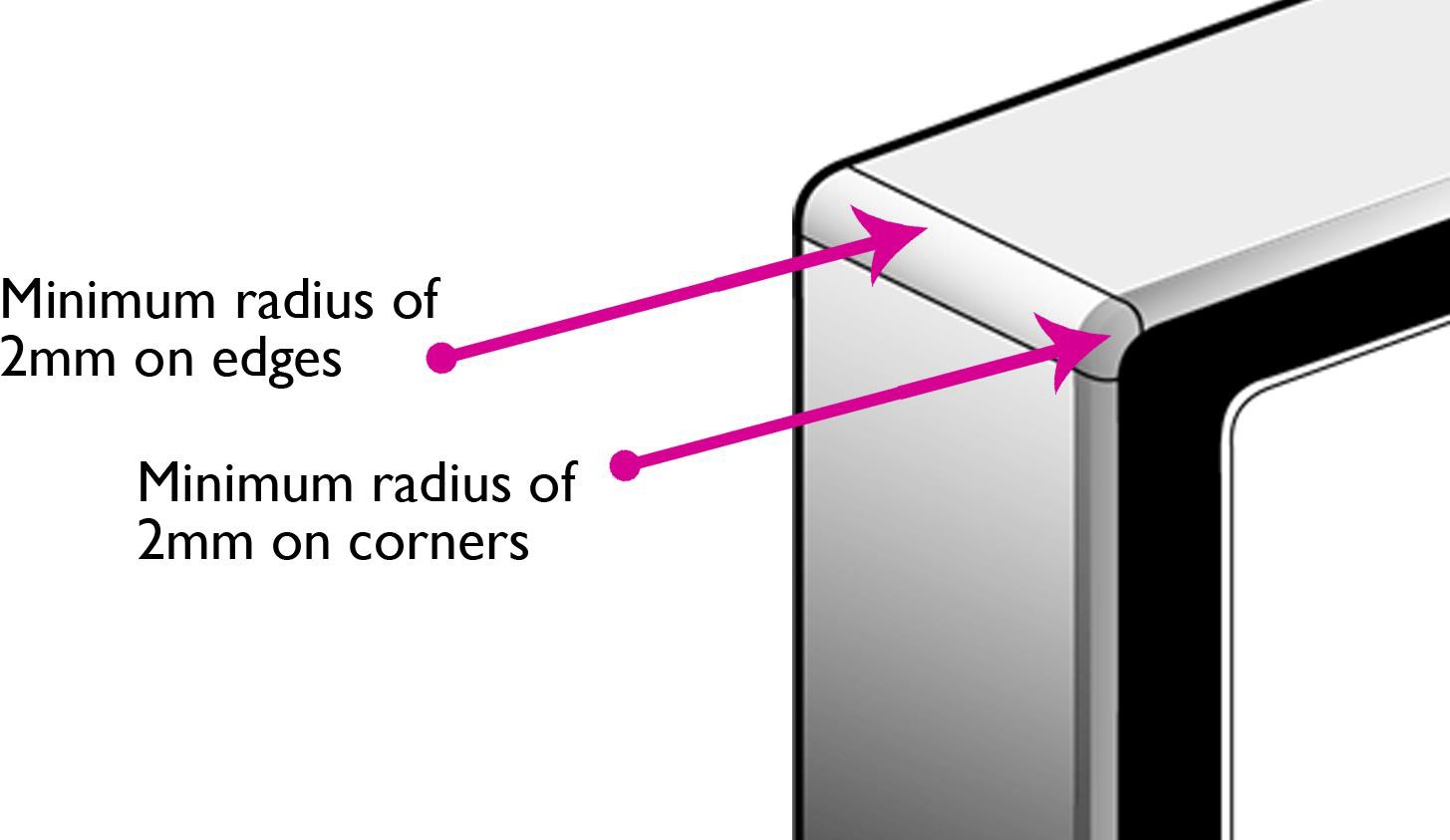 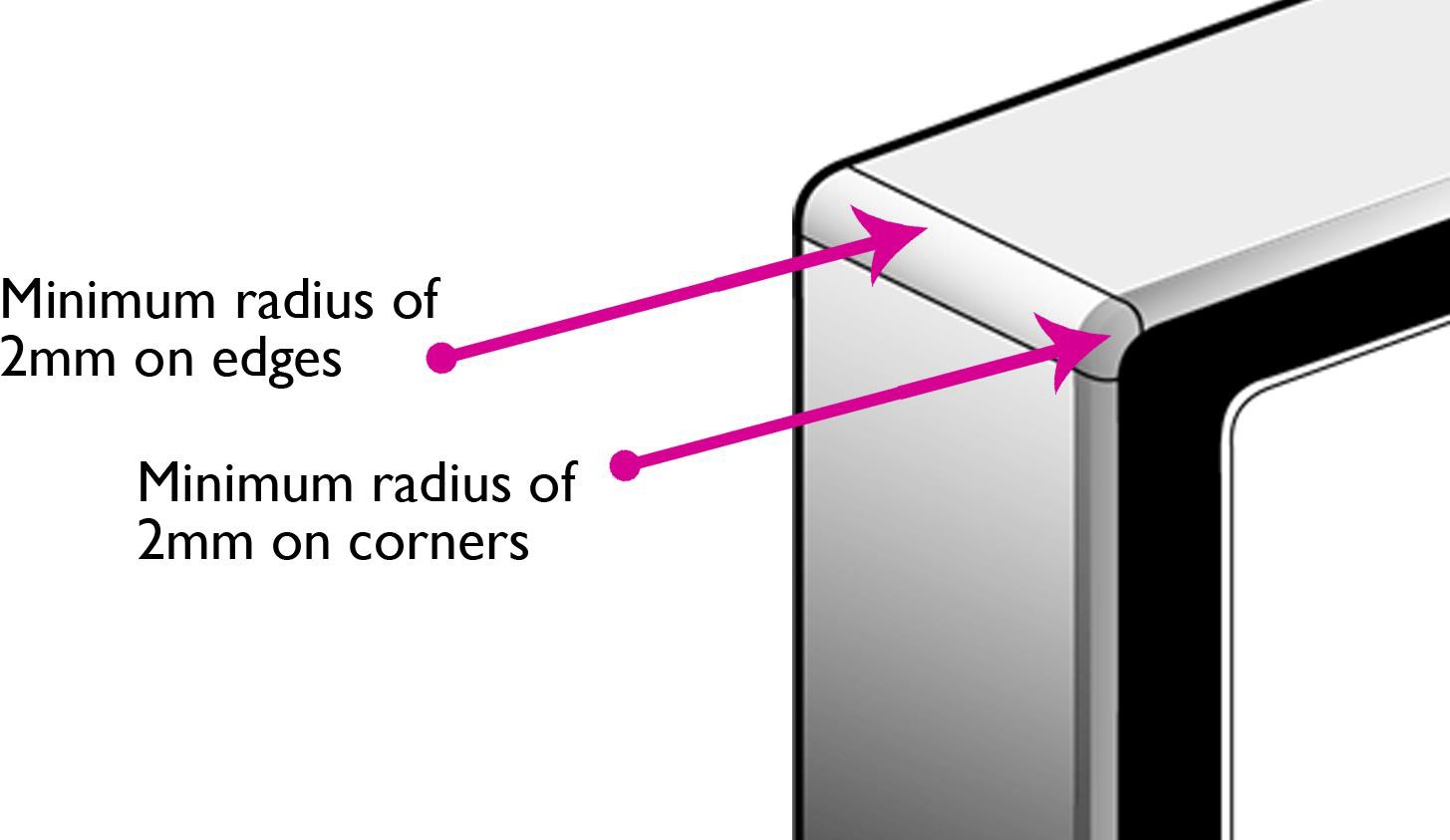 22 Note: As specified in EN 894-3:2000, Table 3; this value is based on the recommended dimensions for a manual control actuator when using a clench grip where force is being applied by a user’s finger.3.2.1.3	The strength required for the In-Home Display to be handled easily with one or both hands should not exceed 30% of the applicable physical strength of a 5th percentile woman.23Reference: ISO/TR 22411: 2008, 8.12.1.3.2.1.4 The In-Home Display should avoid requiring the user to hold a static position for a period of time. If held over a prolonged period of time, the In-Home Displays may cause fatigue and discomfort if the product is too heavy or too large.Reference: ISO 9241-20: 2008, 7.1.9For example, if a user has to outstretch his/her arm for an extended period of time to operate the product it could cause discomfort.For further information please see Annex 2.23 This is recommended good practice where the appropriate force values can be located or determined.Button DesignThe In-Home Display’s controls should be simple and intuitive to use, provide information easily perceived by users, allow tolerance for error and require low physical effort (see Universal Design principles and guidelines for further information).24 The size, shape, texture, position and responsiveness of the In-Home Display controls are crucial in ensuring the product is easy to use and easy to understand by all users.Through research carried out for the Centre for Excellence in Universal Design, a general preference was identified for physical buttons rather than touchscreen interfaces or dials.25 This was a particularly important consideration for older people who have difficulties with dexterity or precision.The Usability Testing identified that older people who were deaf or who had hearing difficulties had a particular preference for large, well-spaced physical buttons which provided tactile feedback to enhance ease of use.Key findings from the Usability Testing identified that:Where labelled, the button’s description, font, text, size and colour contrast should make it easy to read and intuitive to useThe sequential layout and positioning of buttons enhances the In-Home Display’s ease of useThe positioning of the buttons should enable the In-Home Display to be operated with one hand (accommodating both right and left-handed users), without the need to simultaneously use both handsThe layout of buttons should prevent the need for the user to reach across the screen to operate key buttons, while requiring a clear view of the screenTechnical guidance has been provided in relation to the following seven areas of button design:Button layoutButton size and spacingButton labelsButton operationFeedback and responseForces and displacementTolerance for error24 North Carolina State University (1997). ‘7 Principles and 29 Guidelines of Universal Design’. USA: Centre for Universal Design.25 See the ‘Research Report’ on the Universal Design of In-Home Displays for further information.Button layoutThe buttons should be laid out so that they correspond with the information and content they control.Reference: ISO/TR 22411: 2008, 8.3.3An example of this is the positioning of buttons on an Automated Teller Machine (ATM) (see Figure 2). The buttons are located next to the options provided. Additionally arrows are provided on the screen interface that links the options to their respective buttons. This is considered a good button and interface layout as it is easy to identify the correct button for the desired option.Figure 2: Good example of a screen interface layout of an A.T.M.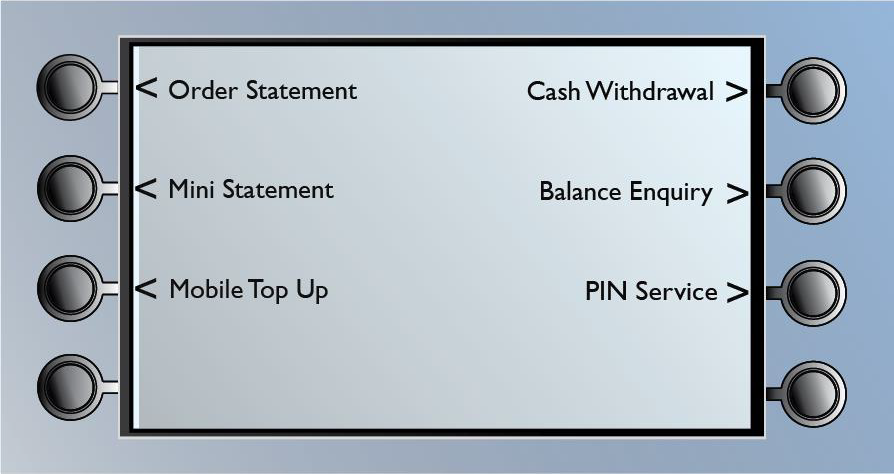 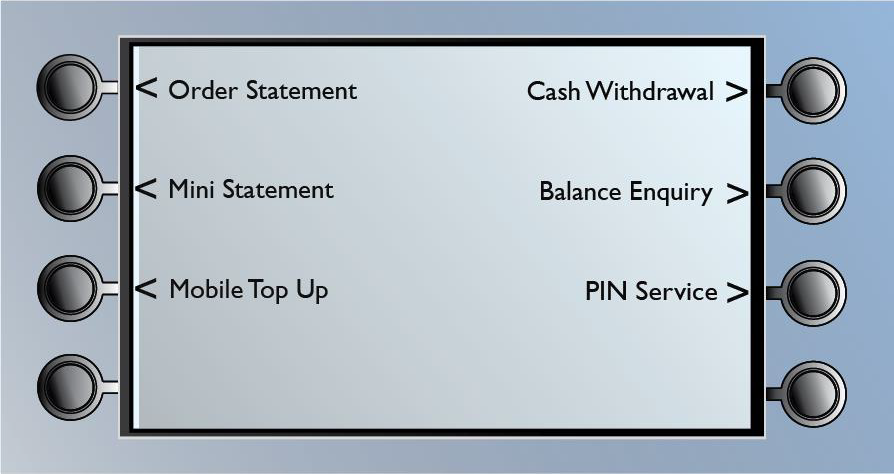 Buttons should be grouped and arranged in hierarchical order or in a sequence which will aid recognition and use.Reference: ISO/TR 22411: 2008, 8.3.1.2To increase effectiveness, where required, buttons should be positioned close enough to be operated in quick succession. The buttons however should not be so close that they risk being activated inadvertently.Reference: ISO 1503: 2008, 4.4.1Buttons should be placed so they can be easily seen and operated by the user whether standing or seated.Reference: ISO/TR 22411: 2008, 8.3.1.2Where possible and applicable, the number of buttons required to use the In-Home Display should be limited to avoid over complexity and confusion. See Figure 3 below.Reference: ISO/TR 22411: 2008, 8.3.1.2Figure 3: A good example of button layout.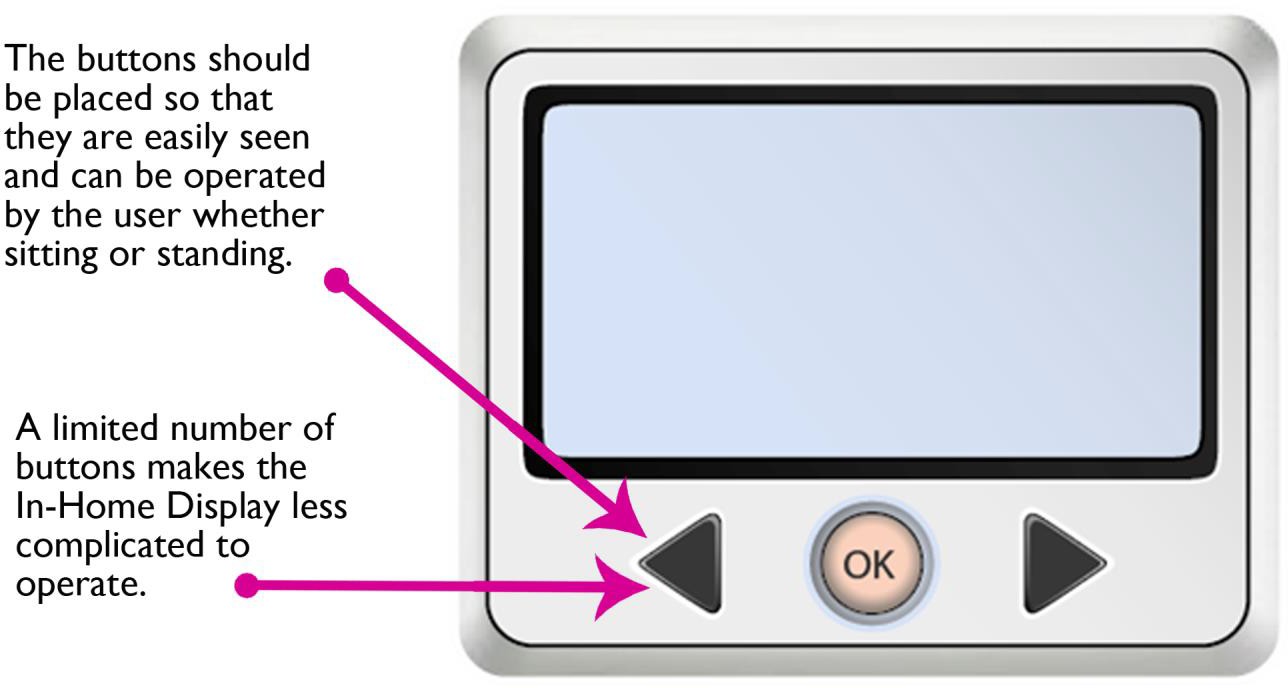 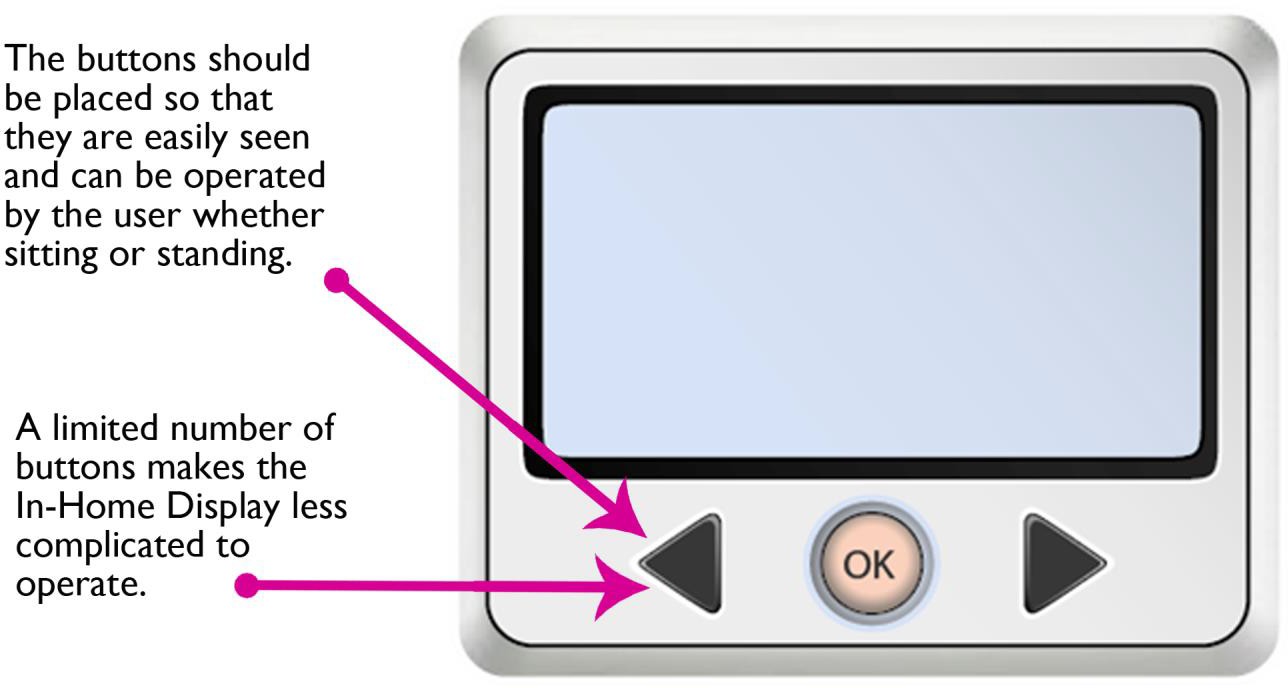 If the In-Home Display contains a numeric keypad, a layout similar to a telephone should be used rather than the layout used on a calculator.26Additional considerations to help aid the location of buttons include:Providing buttons with tactile markings. For example, tactile markings on particular keys can be used to aid identification and navigation among a group of buttons, such as the number ‘5’ key on a keypadProviding sufficient contrast between the buttons and the surface of the In-Home Display. For example, illuminating the keys to aid contrastFor further information:See section 4.3: ‘Text and Visual Display’ for information on using colour and contrastSee section 5.5: ‘Tactile Markings’ for information on providing tactile markings on groups of buttons26 National Disability Authority. ‘Building for Everyone: A Universal Design Approach – Facilities in Buildings’. Available from: [http://www.universaldesign.ie/files/bfe/BfE-6-facilities.pdf]. [Accessed: 1/8/13].Button size and spacingPhysical button sizeBased on the findings from the Usability Testing, the recommended minimum diameter / width of physical buttons should be 10mm or greater. The Usability Testing also identified that physical buttons should protrude in depth from the surface of the In-Home Display to increase usability.Reference: EN 894-3: 2000, 8.127Figure 4: Minimum width and diameter of a physical button.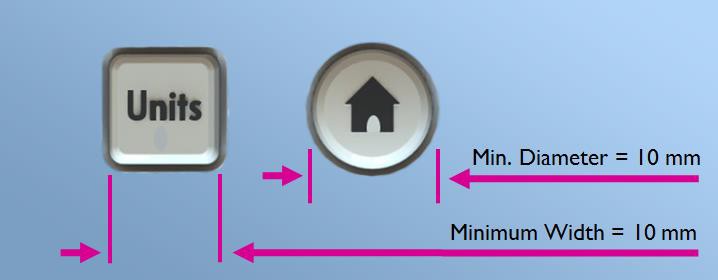 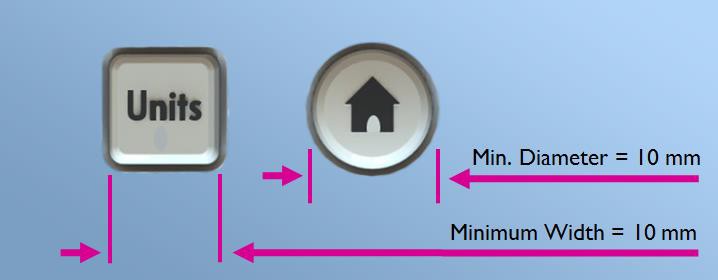 27 Note: EN 894- 3: 2000 states that the buttons should have a minimum diameter / width of 7mm. However based on Usability Testing performed as part of the development of these guidelines, it is recommended that the buttons exceed this requirement to enhance ease of use. This guideline recommends having a minimum diameter / width of 10mm.Touchscreen button sizeThe minimum touchscreen button diameter / width should be greater than the size of the 95th percentile male distal (digit 2) joint breadth.Based on data from ISO 7250-2: 2010, the minimum touchscreen button diameter/width should be greater than 21mm (based on data from the Netherlands for the 95th percentile male index finger breadth). See Figure 5 below.Reference: ISO 9241-410: 2008, J.2.2.1 and ISO 7250-2: 2010, 4.3.6Figure 5: Recommended width of a touch screen button.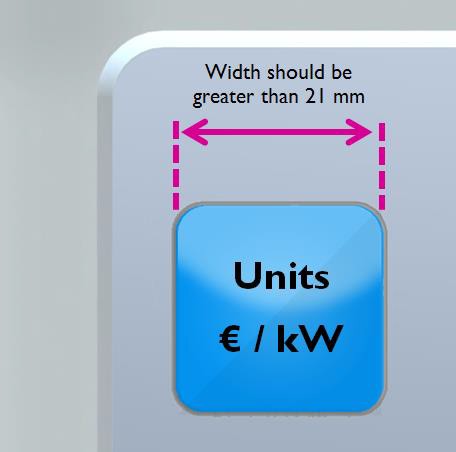 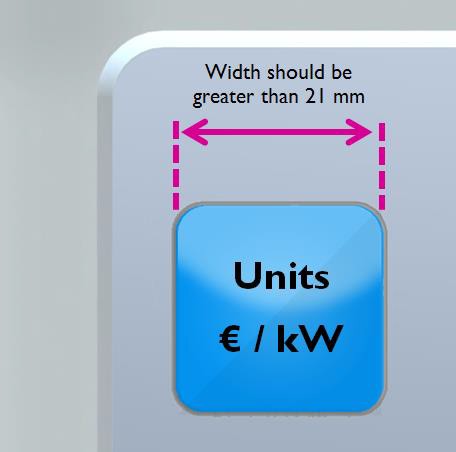 Note: The size of touchscreen buttons should be increased if parallax results in a reduction in effectiveness occurring due to the user’s viewing angle.Reference: ISO 9241-410: 2008, J.2.2.1Button spacingSpacing between adjacent buttons should be at least 2.5mm.28The figure below illustrates the minimum spacing for two adjacent square buttons and two adjacent circular buttons.Figure 6: Minimum spacing between adjacent touchscreen buttons.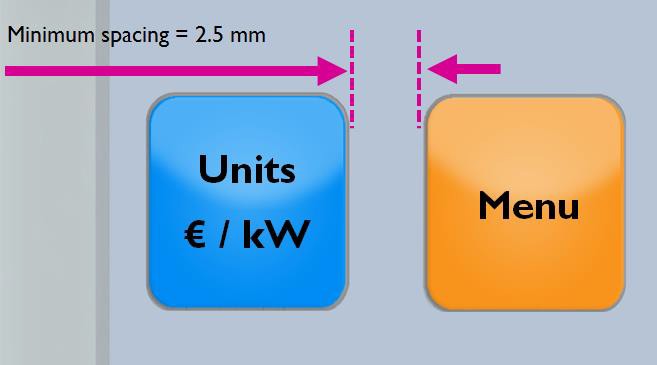 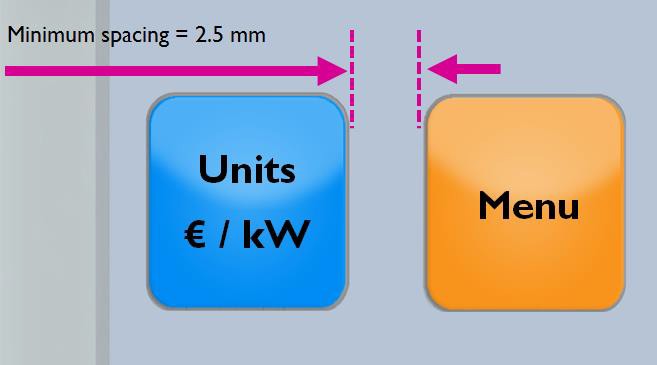 Figure 7: Minimum spacing between adjacent physical buttons.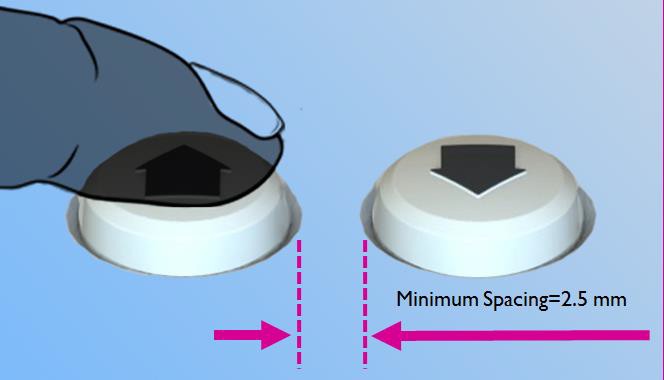 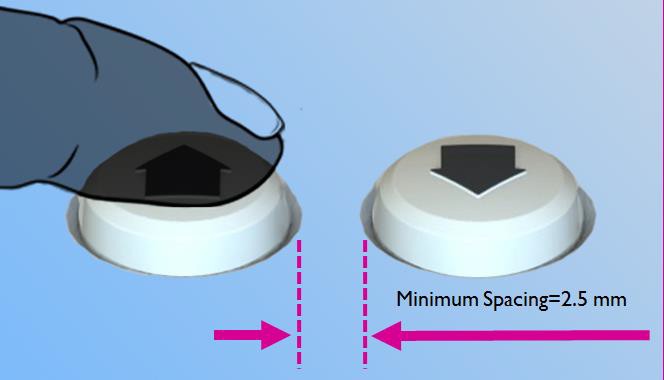 28   National Disability Authority, ‘Guidelines for Public Access Terminals Accessibility‘. Available from: [http://www.universaldesign.ie/useandapply/ict/itaccessibilityguidelines/publicaccessterminals/guideli nes/priority-2/2-1]. [Accessed 16/1/13].Button labelsThe print on button labels should remain intact throughout the life of the In-Home Display. The print should not degrade or rub off after prolonged use.Reference: ISO/TR 22411: 2008, 8.12.8Rough surfaces and / or markings on buttons should be provided to make them easier to identify. For example, tactile marking on the number ‘5’ key on a numeric keypad can help users to identify buttons and navigate the keypad layout.Reference: ISO/IEC Guide 71: 2001, 8.18.1See section 4.3 on ‘Text and Visual Display’ for further information.Button operationButtons should be capable of being operated using either hand and should avoid requiring simultaneous use of both hands.Reference: ISO 9241-20: 2008, 7.5.3 and ISO 9241-410: 2008, C.2.2.5Buttons should be designed to be operated by users with limited dexterity. For example, push buttons are preferable to dials for users with dexterity difficulties (see Figure 8).Reference: ISO/TR 22411: 2008, 9.3.1.1The shape of the button should help the user identify and activate the button. This can be achieved by protruding the button high enough from the face of the In-Home Display so the user can fully depress the button comfortably. Buttons should protrude at least one mm above the In-Home Display housing, and preferably have a slight concave.29Reference: ISO 9241-410: 2008, H.2.2.3.529 National Disability Authority. ‘Building for Everyone: A Universal Design Approach – Facilities in Buildings’. Available from: [http://www.universaldesign.ie/files/bfe/BfE-6-facilities.pdf]. [Accessed: 1/8/13].Figure 8: Push buttons that protrude from the surface of the In-Home Display make it easier to identify and detect.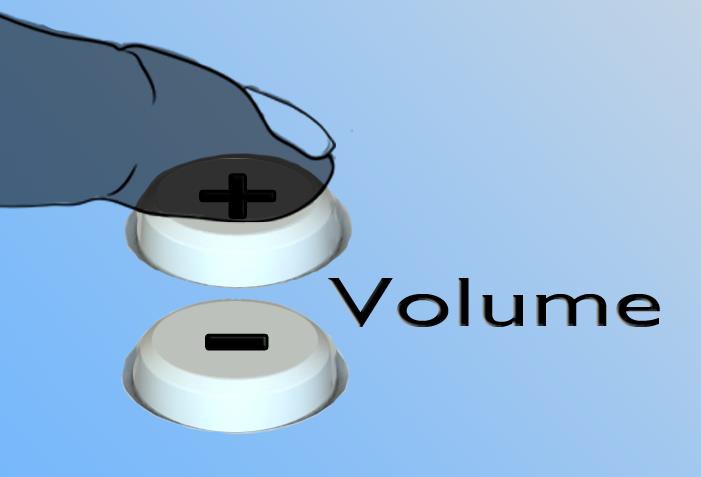 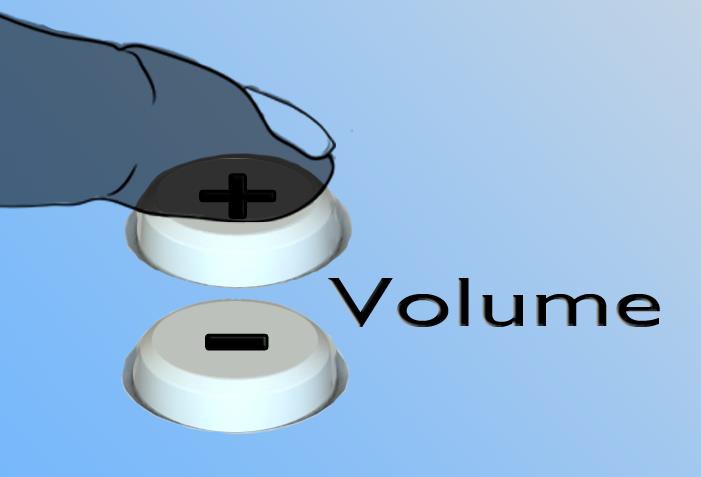 In-Home Display buttons with double or multiple functions should be avoided.For example, a button that is used to navigate through the interface should not be used to activate the settings mode.Reference: ISO/TR 22411: 2008, 8.3.1.2The In-Home Display should be easy to switch on and off either by a physical control or by a software command.Reference: ISO 9241-20: 2008, 9.5.3Feedback and responseButtons should provide tactile feedback. This can be achieved using a pressure point typically found on a keyboard.Reference: ISO/TR 22411: 2008, 8.12.3.1Using the specification for similar interactive products, push buttons that provide tactile feedback should move downwards within a range of 0.5 mm and 6 mm when pressed. See Figure 9.Reference: ISO 9241-410: 2008, G.2.2.3.6Figure 9: Downward movement of a push button.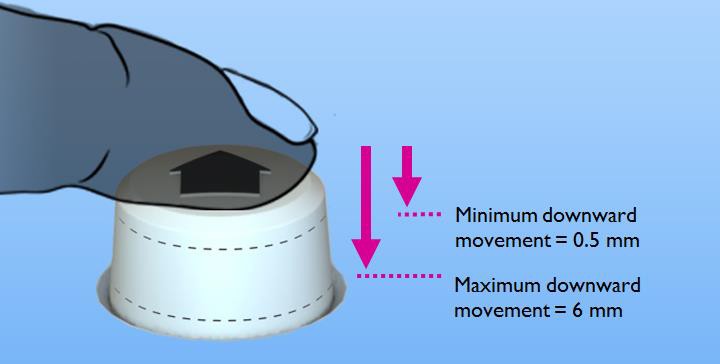 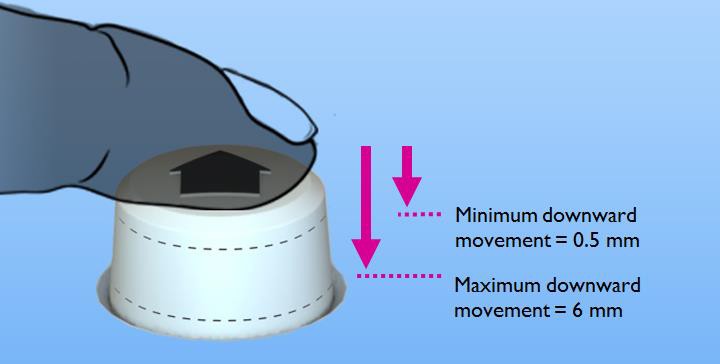 Tactile feedback should be directed towards at least two senses, to make it more effective for a wider range of people. For example, providing tactile and auditory feedback when a button is pressed.Reference: ISO/TR 22411: 2008, 8.12.3.1Forces and Displacement (Physical Buttons)3.3.6.1	A minimum force is required so the user does not inadvertently activate the buttons on the In-Home Display.Using the specification for similar interactive products, push buttons should have an activation force within the range of 0.5N and 1.5 N.Reference: ISO 9241-410: 2008, G.2.2.3.5Error ToleranceGuidance on safeguarding features from inadvertent use:Important controls should be positioned in a location which prevents the button from inadvertently being activated.Reference: ISO 9355-3: 2006, 5.3.Example 1: An infrequently used control should be positioned in a recess or surrounded with a collar.Example 2: A commonly used control, should be highlighted through colour, form or texture, and positioned clear of any other buttons.The user should be unable to activate the same button more than once within a two second period. This delay will prevent inadvertent button activation.Reference: Draft EN 301 549: 2013 V1.0.0, 5.6The location of the In-Home Display’s on and off switch should be easy to locate and access, but not in a location where it can be activated accidentally.Reference: ISO 9241-20: 2008, 9.5.3A poor example would be locating the on/off switch on the top corner of the In-Home Display, where the finger may rest. This is a bad location as it would be at risk of unintentional activation.If the user makes a mistake when using the In-Home Display, they should be able to correct their actions by returning to the previous step prior to undertaking the action.Where the action is irreversible the In-Home Display should provide the user with a warning or require the user to confirm the action.This warning should be provided using two or more methods (such as through audio and visual means).Reference: ISO 9241-20: 2008, 7.3.4 and ISO 9241-20: 2008, 9.1.7Screen Interface DesignGeneral GuidanceThe In-Home Display’s interface should be simple and intuitive to operate (see Universal Design Principle 3). This will be driven by the sequential and logical layout of information on the screen, the provision of cues or instructions to guide users when necessary, and the ease of identifying and finding information through intuitive navigation.The In-Home Display screen should be easy to see and read. Considerations for the In-Home Display’s interface design should include character size and how information is presented (whether digital or analogue). People perceive and understand information in different ways. Therefore, in line with Universal Design guideline 4a, different modes of communication (pictorial, verbal or tactile) should be used for the redundant presentation of essential information, to ensure that the information is communicated effectively to the user. For example, the use of colour, icons and a verbal description could be used to help understanding.Feedback through visual, auditory and tactile channels should be considered as both a tool for operating the In-Home Displays, but additionally in providing visual information in alternative formats to increase accessibility, particularly for users who have visual difficulties.This section provides guidance relating to the interaction between users and the In-Home Display screen interface, as well as text and visual display guidance.In-Home Display Screen InformationThe In-Home Display should be easy to operate from the first time it is used. The screen information should be intuitive. It should allow the user to access, identify and locate information easily, by providing logical navigation sequences and presenting information in a consistent fashion.The design of the In-Home Display should ensure flexibility in use (Universal Design Principle 2) to take into account the varied needs and abilities of the users. For example, the In-Home Display should provide adaptability to the user’s pace by providing the option of additional time when the user is completing a time allocated task.Additionally where there is a large amount of information to remember in operating the In-Home Display, it is important that instructions or prompts are provided to make the product easier to use.Technical guidance has been provided in relation to the following areas of In-Home Display screen information:Screen interaction, feedback and responseLayout of screen informationScreen DisplayScreen interaction, feedback and response4.2.1.1 If a user is required to complete a task within a limited period of time, an option should be available for the user to change or turn off the time requirement.Reference: ISO 9241-20: 2008, 7.5.7For example, if a customer has to input a prepayment top-up code within a limited amount of time, the customer should be able to change or turn off the time requirement if they require additional time.4.2.1.2 The In-Home Display’s default settings should accommodate the slowest user for completion time of tasks. To accommodate the slowest user, it is recommended to allow up to 10 times the amount of time that it takes the average user to complete the task.30Reference: ISO/TR 22411: 2008, 8.10.34.2.1.3 A prompt should be provided to request additional time to complete a task if more time is required.For example, if a prepayment top-up code must be input within a certain time frame, an option should be provided to allow the user additional time to complete the task. See Figure 10 below.Reference: ISO/TR 22411: 2008, 8.10.330   National Disability Authority, ‘Guidelines for Public Access Terminals Accessibility‘. Available from: [http://www.universaldesign.ie/useandapply/ict/itaccessibilityguidelines/publicaccessterminals/guideli nes/priority-2/2-1]. [Accessed 16/1/13].Figure 10: Interface displaying the option of additional time to complete a task.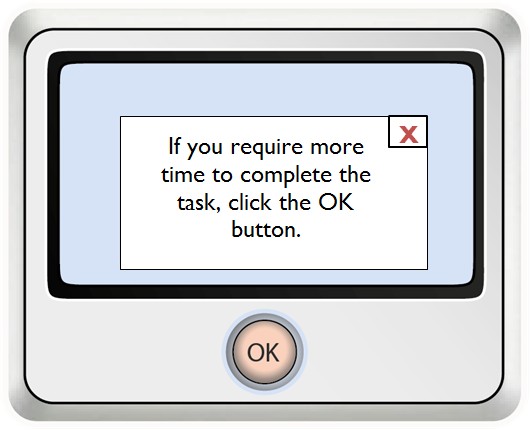 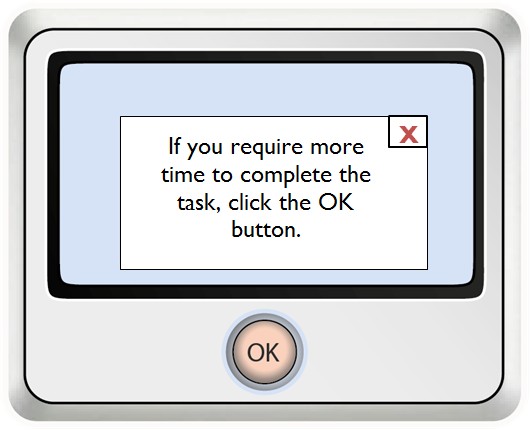 4.2.1.4 If the user is faster than the system a ‘wait message’ should be displayed (an example of which is illustrated in Figure 11 below). This should be communicated using at least two senses to increase accessibilityReference: ISO/TR 22411: 2008, 8.10.3Figure 11: Interface displaying a loading icon.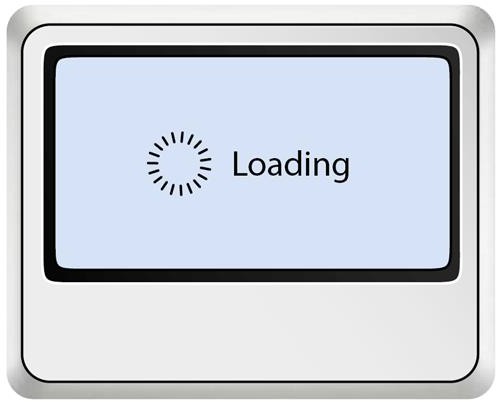 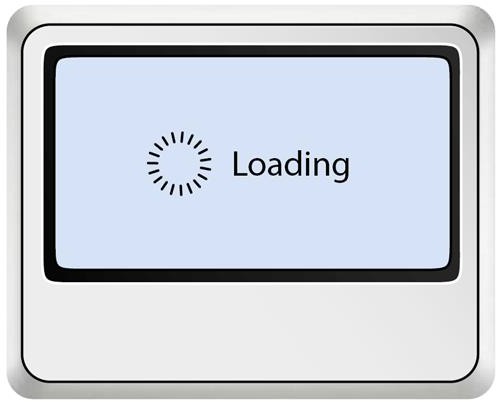 4.2.1.5 Users should be allowed to pause and continue long voice messages or instructions using a single action.Reference: ISO/TR 22411: 2008, 8.10.34.2.1.6 The In-Home Display should provide visual cues, reminders and use memory aids where appropriate to guide tasks that users may have difficulty memorising.Reference: ISO/TR 22411: 2008, 8.17.24.2.1.7 Tasks (such as finding the weekly energy consumption information) should be designed so the user can perform the task using simple steps, instead of fewer but more complex steps.Reference: ISO/TR 22411, 8.17.24.2.1.8 The In-Home Display should provide feedback and on-screen information that helps the user to understand the current status of the In-Home Display. Feedback should be used to help minimise the need to use an instruction manual or other information sources.Reference: ISO 9241-20: 2008, 7.6.6, ISO/TR 22411: 2008,8.17.2 and 8.17.44.2.1.9 The In-Home Display should provide feedback after each action is undertaken by the user, particularly when undertaking a multi-step procedure.For example, the screen should immediately react in response to a button being pressed. This will help the user keep track of their position in the process.Reference: ISO/TR 22411: 2008, 8.17.44.2.1.10 The user should be able to gain more information about an action or a feature.For example, by providing a help/information icon, the user can learn more about a step or feature (such as gaining more information on how monthly energy usage is measured).Reference: ISO/TR 22411: 2008, 8.17.44.2.1.11 The In-Home Display should provide consistent feedback. Reference: ISO/TR 22411: 2008, 8.17.4Layout of screen information4.2.2.1 Slight changes of values on the digital displays (such as for real-time kilowatt (kW) readings) should not change faster than twice per second.Reference: EN 894-2: 2000, 4.2.54.2.2.2 The In-Home Display operation should reduce the amount of information the user is required to memorise so they can perform a task.Reference: ISO/TR 22411: 2008, 8.17.24.2.2.3 Interface layouts should be identical if they are showing similar data, but are using different units of measurement. This equally applies where interface layouts are showing similar units of measurement (such as Euro) but different values.Reference: ISO 9241-12: 1998, 5.4.1For example, Figure 12 below illustrates current and weekly energy costs. In the first image the decimal place is close to the Euro sign. However, in the second image, the decimal place has moved two places away from the Euro sign. The inconsistent location of the decimal place can cause misunderstanding of the reading.Figure 12: Poor example of inconsistent data display. Display showing the real time cost and the average cost per week, but with inconsistent placement of the decimal point.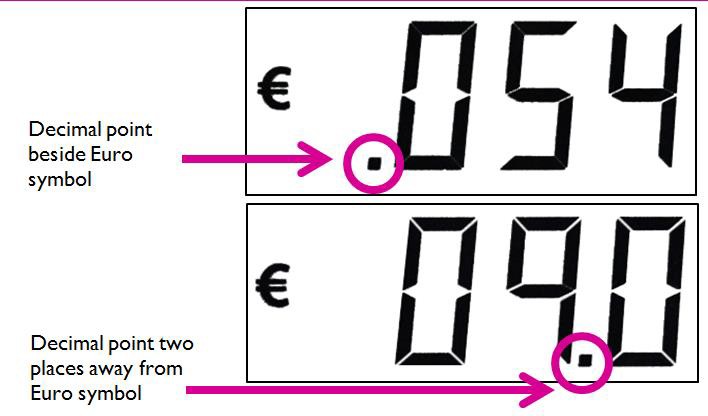 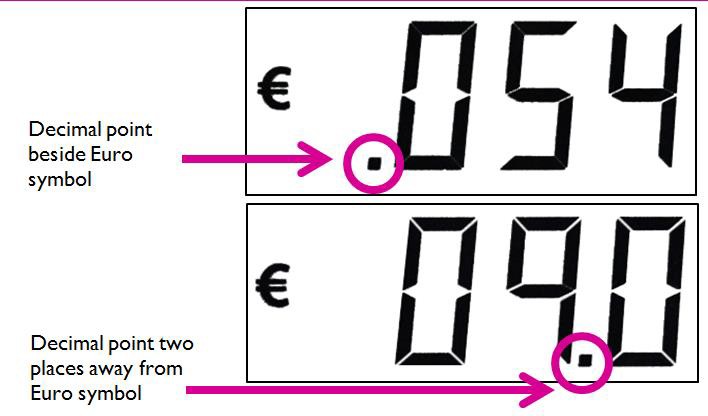 Figure 13 shows two displays showing the average cost ‘per day’ and average cost per ‘week’. Note the text to notify the user that the display is showing average per ‘week’ is not in the same location as text that notifies the user that they are looking at the average ‘per day’. This makes the information more difficult to interpret by the user.Figure 13: Poor example of text location. Display showing the average cost per day and average cost per week, with ‘week’ and ‘per day’ placed in different locations.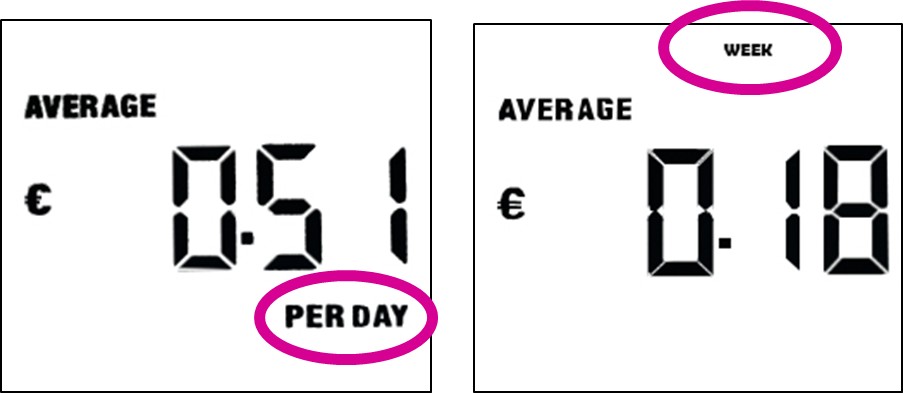 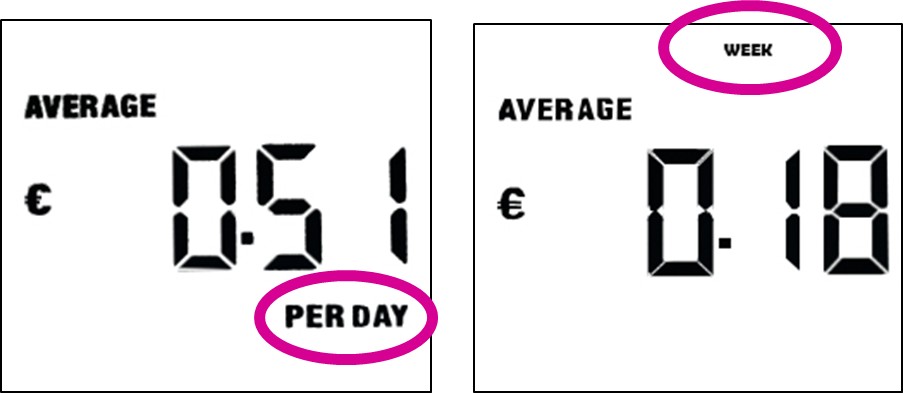 Whenever presenting changing or moving information, it should be possible for the user to pause or stop the changing information.Reference: ISO 9241-20: 2008, 7.6.8For graphs or charts that display time, it is recommended that time is situated on the horizontal axis (x-axis).Reference: ISO 1503: 2008, 4.5.4.9Past events (such as the energy cost for the previous day/week) should be placed to the left of the most recent energy cost readings (for example, the current day’s reading).Reference: ISO 1503: 2008, 4.5.4.9Screen displayThe following guidance should be applied to the design of the screen display:4.2.3.1 Frequencies of flashing text and video screens that may cause visually induced seizures should be avoided. The frequency range should be within 2Hz to 60Hz.31Reference: ISO 9241-20: 2008, 7.2.124.2.3.2 Sequences of three or more flashes of an image per second should be avoided.Reference: ISO/TR 22411: 2008, 8.2.64.2.3.3 To reduce the possibility of a visually induced seizure, transitions to and from a saturated red should be avoided.Reference: ISO/TR 22411: 2008, 8.2.64.2.3.4 A minimum of a 5 by 7 (width-to-height) character matrix should be used for displaying upper case letters and numbers.Reference: ISO 9241-303: 2008, 5.5.84.2.3.5 For continuous reading, a minimum 7 by 9 (width-to-height) character matrix should be used to display upper case letters and numbers (see Figure 14 below).Reference: ISO 9241-303: 2008, 5.5.8Figure 14: 7 by 9 dot matrix example.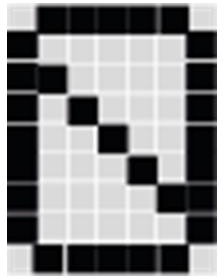 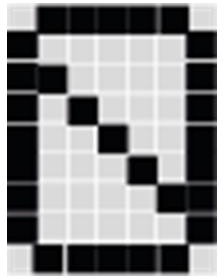 31   National Disability Authority, ‘Guidelines for Public Access Terminals Accessibility‘. Available from: [http://www.universaldesign.ie/useandapply/ict/itaccessibilityguidelines/publicaccessterminals/guideli nes/priority-2/2-1]. [Accessed 16/1/13].4.2.3.6 Seven segment displays (commonly used in LED and LCD screens and illustrated in Figure 15 below) are only suitable for displaying numbers. This is to avoid confusing letters such as B with 8.Reference: EN 894-2: 2000, 4.2.1Figure 15: Seven segment display.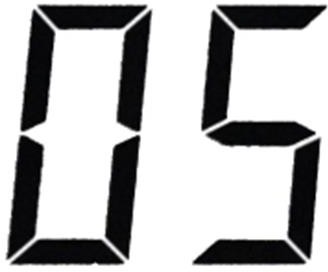 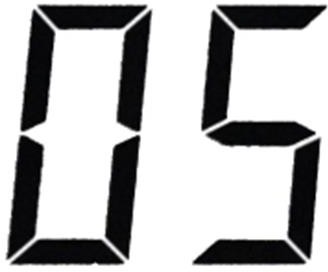 For more information on contrast and colour combinations see section 4.3.4 ‘Contrast and colour combinations’.Analogue and digital displaysIn-Home Displays can present information using analogue or digital displays. The advantages and disadvantages of the two types of displays are detailed below:Digital Displays: If acquiring a value, such as current energy usage from the In-Home Display, it is recommended that a digital display is used. Digital displays communicate using only numbers; as such they are very good at communicating information accurately. Digital displays however are not particularly effective at communicating relative values, such as today’s energy usage compared to budgeted energy usage.Analogue Displays: If monitoring changes in value over a period of time, it is recommended that an analogue display is used. Analogue displays are very good at communicating relative values, such as today’s energy usage compared to budgeted energy usage.The following guidelines (4.2.4.1 – 4.2.4.3) are specific to analogue displays:4.2.4.1 To indicate an increase in value in analogue displays, pointers should move upwards, move to the right or move clockwise, illustrated in Figure 16 below.Reference: ISO 9355-2: 1999, 4.2.3Figure 16: Increasing analogue displays.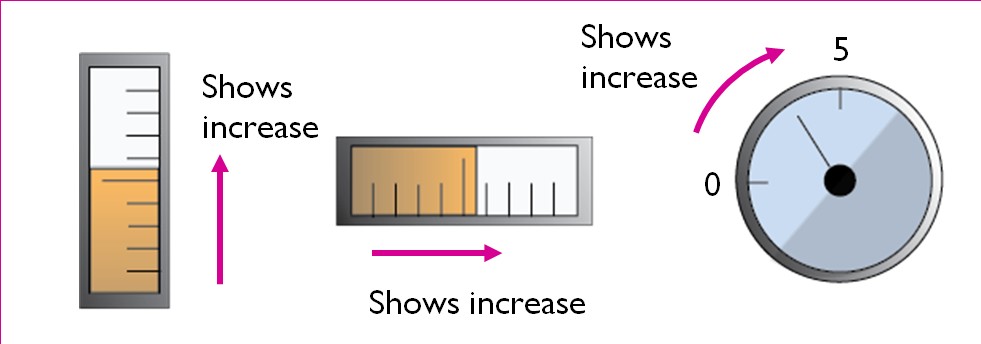 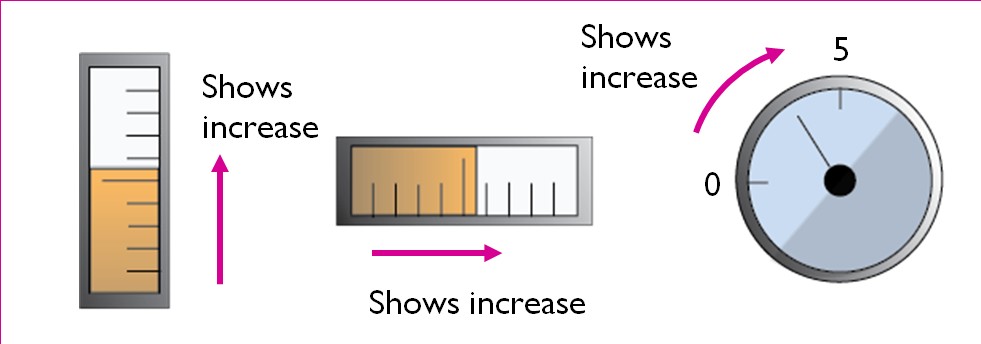 4.2.4.2 To indicate a decrease in value, pointers should move downwards, move to the left or move anti-clockwise, illustrated in Figure 17 below.Reference: ISO 9355-2: 1999, 4.2.3Figure 17: Decreasing analogue displays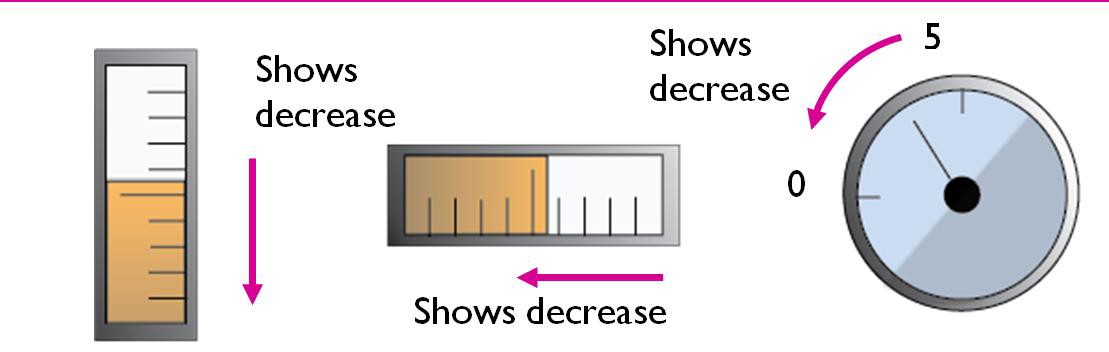 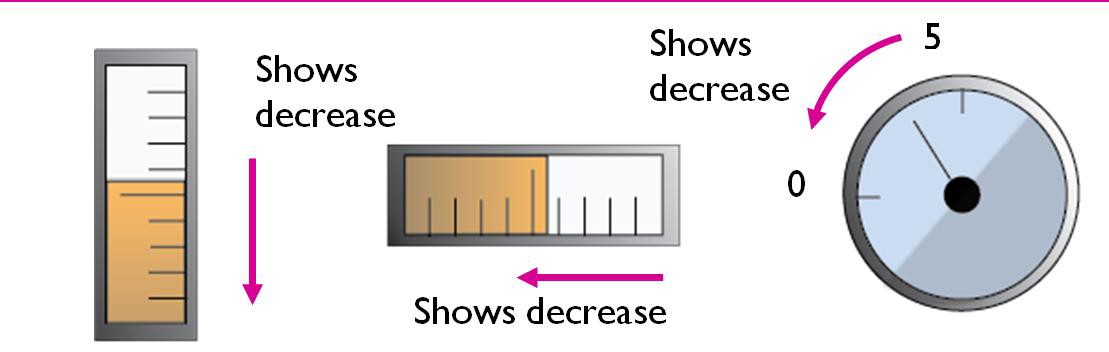 4.2.4.3 Analogue displays should not have more than three levels of graduation marks. Commonly used graduations include major, intermediate and minor graduations.Recommended dimensions for graduations in normal lighting environments and from a reading distance of 700mm are:Major graduation: Height 4.9mm, Width 0.3mmIntermediate graduation: Height 3.7mm, Width 0.3mmMinor graduation: Height 2.4mm, Width 0.3mm Reference: ISO 9355-2: 1999, 4.2.4Figure 18: Recommended scale for major, intermediate and minor graduations for high/normal illumination levels from a 700mm reading distance.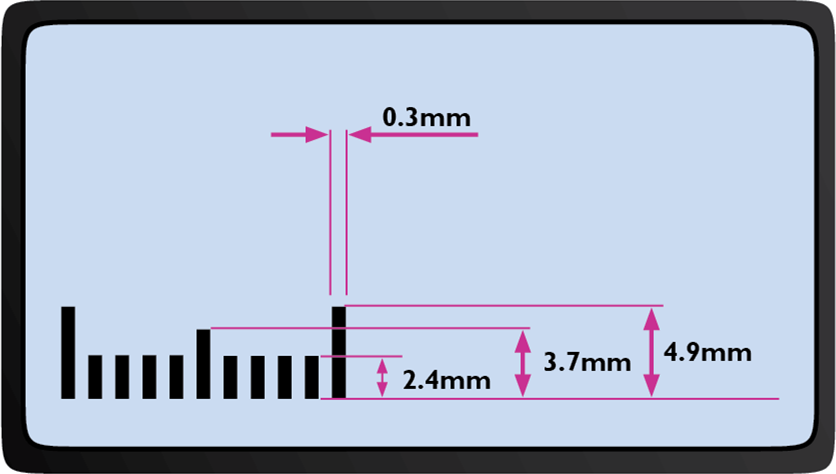 Text and Visual DisplayThe In-Home Display should maximise the legibility of essential information so that it is easy to see, read and interpret.32 Ease of use is directly influenced by how information is presented; ranging from the use of language and colour contrast, to the choice of font and text size.Technical guidance has been provided in relation to the following areas of text and visual display:Icons and imagesText formatFont and emphasisContrast and colour combinationsFont sizesIcons and imagesWhere icons or images are used to communicate information, the following considerations should be applied.4.3.1.1 Where possible, information should be provided using icons or images to help the user understand the information being communicated.Reference: ISO 9241-20: 2008, 7.6.54.3.1.2 The user should be easily able to relate and associate the image of the icon with its function. For example, the home icon is a common icon across a range of electronic devices that is used to return to the default screen (see Figure 19 below).Reference: ISO 9241-303: 2008, 5.7.2Figure 19: Home Icon.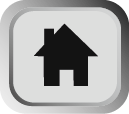 32 Universal Design Principle 4: Perceptible Information. Source: North Carolina State University (1997). ‘7 Principles and 29 Guidelines of Universal Design’. USA: Centre for Universal Design.4.3.1.3 If colour is used to communicate information, the coloured information should be accompanied with a non-colour method of conveying the same information (such as figures, letters and tactile markings).Reference: ISO/TR 22411: 2008, 8.5.1For example, if colour is used to identify tariff charges where red represents a high tariff rate, it should also be provided in a text format.Text format4.3.2.1 Dates should be presented in the format of dd mth yyyy (day month year). For example, 12 July 2014.Reference: NSAI, SWiFT 9: 2012, F.2.114.3.2.2 Technical terms should be replaced with more common and simple alternatives. If specialised terms, uncommon abbreviations and/or acronyms are required, clearly explain what they mean.For example, during the Usability Testing, few participants understood the meaning of kilowatt (kW).Reference: NSAI, SWiFT 9: 2012, F.2.2 and F.2.54.3.2.3 Group digits in threes from the right and place a comma to separate each group (for example, 1,567).Reference: NSAI, SWiFT 9: 2012, F.3.10.14.3.2.4 Write percentages using digits and the percentage symbol (for example, 64 %).Reference: NSAI, SWiFT 9: 2012, F.3.10.2Font and emphasisThe following considerations should be applied to the text display to maximise legibility:4.3.3.1 The use of a san-serif font is recommended when using a low resolution display.Reference: ISO/TR 22411: 2008, 8.6.34.3.3.2 If a serif font is used, ensure that the font doesn’t affect the legibility of the text.Reference: ISO/TR 22411: 2008, 8.6.34.3.3.3 Italics, underlining and other decorative styles should be avoided.Reference: NSAI, SWiFT 9: 2012, F.3.54.3.3.4 Emphasise the most important information by using bold or increasing the font size of the text.Reference: NSAI, SWiFT 9: 2012, F.3.54.3.3.5 Do not use BLOCK CAPITALS as it makes the words difficult to read.Reference: NSAI, SWiFT 9: 2012, F.3.5Figure 20: Examples of san-serif, serif, underline, italic and bold font styles.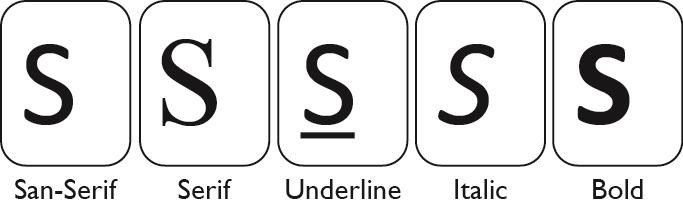 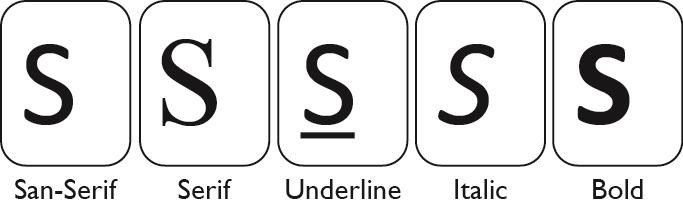 Contrast and colour combinationsWhen using colour, the following considerations should be applied to maximise legibility:4.3.4.1 A maximum of six colours should be used if colour discrimination is required for visual searching.Reference: ISO 9241-303: 2008, 5.7.6.2For example, if the user is required to push the blue button in undertaking a task, limit the number of coloured buttons.4.3.4.2 Colour combinations should be considered carefully. Reference: ISO/TR 22411: 2008, 9.2.1.1For example, bluish lights in the short-wavelength range of 400 nm to 500 nm can appear darker to people as they age. Care should be taken when using blue in this range to ensure than it can be distinguishable from colours such as black that may surround it.See Figures 21 and 22 below for examples of good colour contrast combined against a black and white background.Figure: 21. Distinctive colours for letters on a white background.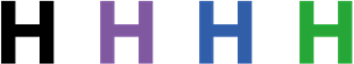 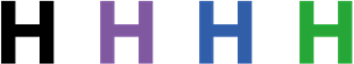 Figure: 22. Distinctive colours for letters on a black background.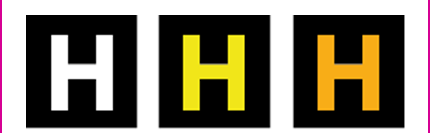 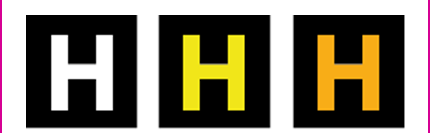 4.3.4.3 For light-emitting (active) displays, the foreground to background luminance should have a recommended contrast ratio of 6:1.Reference: EN 894-2: 2000, 4.2The following guidelines are relevant to the use of colour combinations, especially for people with difficulties seeing and differentiating colour (such as colour blindness).4.3.4.4 When using colour to provide information, information should also be provided using non-colour methods.Reference: ISO/TR 22411: 2008, 8.5.14.3.4.5 Combinations such as red and green should be avoided, as they can be difficult to differentiate for people with colour blindness.Reference: ISO/TR 22411: 2008, 8.5.2Character SizesNumerous variables are considered in this section in relation to the character size to be used on an In-Home Display, including guidance on viewing from different distances, guidance from Draft EN 301 54933 and findings from the Usability Testing. Sections 4.3.5.1 to 4.3.5.3 below apply to the use of character (letter, number or symbol) sizes for the In-Home Display, where it is not possible for the user to adjust the character size.4.3.5.1 Legibility of the In-Home Display is affected by factors such as the viewing distance, the luminance levels of the In-Home Display screen and the user’s visual abilities. The character size should be increased when visual acuity is assumed to be decreased. The guidelines in this section relating to character size are based on viewing the In-Home Display at arm’s reach. It is recommended that the height of characters should be increased if the In-Home Display is expected to be viewed from greater distances (such as across a room).Reference: ISO/TR 22411: 2008, 9.233 Draft EN 301 549 (V 1.0.0): 2013. Human Factors (HF); Accessibility requirements for public procurement of ICT products and services in Europe.4.3.5.2 The recommended minimum character height for information that is intended to be legible at arm’s reach (823mm) is 10mm (illustrated in Figure 23 below). See Annex 3 for character size calculations.Reference: Draft EN 301 549 (V1.0.0): 2013, 5.1.5Figure 23: Recommended minimum character height of 10mm.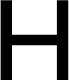 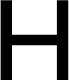 4.3.5.3 Based on the Usability Testing,34 a minimum character height of 20mm should be considered, particularly for important information that is intended to be legible at arm’s reach (such as current energy usage).Figure 24: Recommended minimum character height of 20mm.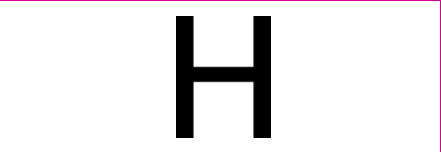 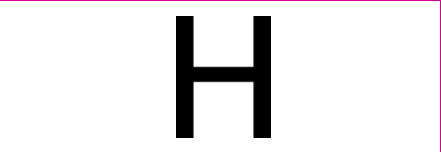 Note 1: The above dimensions are based on perpendicular viewing of the display. Alternatively, If the user is looking at an angle the text height should be increased.Note 2: Arm reach of 823mm was referenced as the viewing distance based on the shoulder to grip distance of the 95th percentile male from the Netherlands.354.3.5.4 Font size should have a recommended width-to-height ratio within the range of 0.7:1 and 0.9:1 for optimum legibility.Reference: ISO 9241-303: 2011, 5.5.734 National Disability Authority (2013). Research Report for the Universal Design of In-Home Displays. Section 3.2. Dublin: National Disability Authority.35 National Disability Authority (not yet published). ‘Size data and methods for Universal Design in Ireland’. Dublin: National Disability Authority.4.3.5.5 Font stroke width should be between 10% and 17% of the character height.Reference: ISO 9241-303: 2011, 5.5.64.3.5.6 Spacing between characters should be in the range of 20-50% of the width of the character.Reference: EN 894-2: 2000, 4.2.14.3.5.7 Spacing between words should be in the range of 1-1.5 times the width of a character.Reference: EN 894-2: 2000, 4.2.1Tactile, Audio and Visual ConsiderationsGeneral GuidanceThe In-Home Display should communicate information effectively to the user regardless of the user’s sensory abilities. This is of particular importance whenproviding reminders, cues, feedback and error management to help the user perform a task.Therefore to increase accessibility it is important that the redundant presentation of essential information is communicated through different senses, such as audio, visual and tactile.36 An example of this is if the user has visual difficulties or is blind, it is particularly important that information is accessible through alternative senses, either through an audio function on the In-Home Display or through interoperability with assistive technology systems (such as text-to-speech software).Technical guidance has been provided in relation to the following areas of tactile, audio and visual considerations:Feedback alarms and responsesVerbal and auditory communicationVolume and sound controlTactile markingsFeedback, Alarms and ResponseThe In-Home Display should provide feedback, alarms and responses to enhance ease of use in undertaking tasks and communicating with the user. Considerations for feedback, alarms and responses are detailed below.The In-Home Display should provide cues, feedback and on-screen information that helps the user understand the current status of the In-Home Display. Where possible, the feedback provided should support two or more senses.Reference: ISO 9241-20: 2008, 7.6.6, and ISO/TR 22411: 2008,8.17.2Example 1: If a button is pressed, tactile and auditory feedback should be provided.Example 2: If the replaceable battery power is running low, theIn-Home Display should provide both a visual and auditory alarm to warn the user.36 (in line with Universal Design Principle 4)The In-Home Display should provide consistent feedback.For example, if the increase volume button is pressed and anon-screen animation pops up to show the volume level, then the same action should happen when decreasing the volume.Reference: ISO/TR 22411:2008, 8.17.4In-Home Display alarms and warnings that are presented in auditory form should also be highlighted using visual cues.For example, a warning tone (beep) to indicate that the In-Home Display’s battery level is low, should be supported by an onscreen message.Reference: ISO 9241-20: 2008, 7.3.4When attracting the user’s attention, the blink rate of lights on the In-Home Display should be in the range of 1 Hz and 3 Hz, and have a duty cycle of 50%.Reference: ISO 9241-303: 2011, 5.6.3For example, the flashing light used to indicate low battery power should be in the range of 1 Hz and 3 Hz, and have a duty cycle of 50%.Blink rate where readability is required, should be in the range of0.33 Hz and 1 Hz, and have a duty cycle of 70%. Reference: ISO 9241-303: 2011, 5.6.3For example, a flashing visual prompt can be used to guide the user in undertaking the next step in a multi-step process.Verbal and Auditory CommunicationWhere auditory or verbal communication is a feature of the In-Home Display, the following considerations should be applied:Where verbal instructions are provided, they should be communicated at a speaking rate of 140-170 words per minute. However it should be noted that people who are blind may prefer faster speech rates.Reference: ISO/TR 22411: 2008, 8.7.4.5The recommended frequency range to be used for speech instructions is between 300Hz and 3400Hz.Reference: ISO/TR 22411: 2008, 9.2.2.4The In-Home Display’s audio output should not cause harm to hearing. Guidance for sound levels and the comfort level for users who are approximately one metre away from the source are detailed below:Very loud 78 dBLoud 72 dBRaised 66 dBNormal 60 dBRelaxed 54 dBReference: ISO 9241-20: 2008, 7.3.1 and ISO 9921: 2003, Table A.1For maximum effect, sounds that use multiple frequencies should be used. Human hearing is most sensitive to hearing signals in the range of 500Hz to 3,000 Hz.For example, A multiple frequency authorisation sound could be used to acknowledge that the user has input the correct code when topping up using the prepayment function.Reference: ISO 9355-2: 1999, 5.1If the In-Home Display provides audio warnings and/or instructions, a 3.5mm standard mono audio port should be provided for connecting to assistive listening equipment.Reference: ADA Standards for Accessible Design: 2010, 706.2To overcome background environment noise and increase simple speech information, the In-Home Display should be capable of exceeding the environment noise by 15db (A-weighted).Reference: ISO/TR 22411: 2008 9.2.2.5Volume and Sound ControlWhere sound is provided, the following guidance should be applied:Users should be able to pause and continue long voice messages or instructions.37To adjust the In-Home Display’s volume, buttons directed upwards or right should be used to increase volume and buttons directed downwards or left should be used to decrease volume, as illustrated in Figure 25 below.Reference: ISO 1503: 2008, 4.4.3Figure 25: Volume push buttons.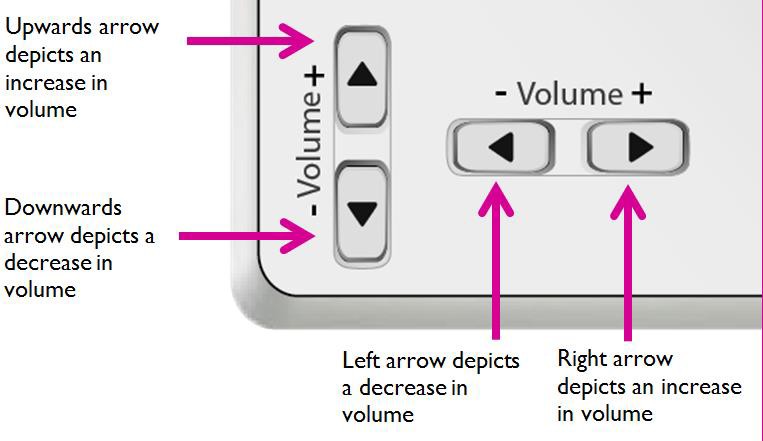 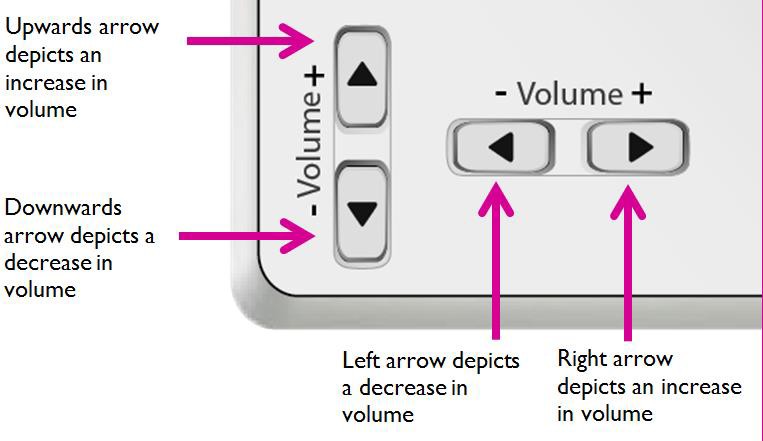 Tactile MarkingsTactile markings (such as Braille, dots and bars) are a convenient method to communicate location, perceived shape and function, and information. It is recommended that tactile markings are used along with another form of communication, such as visual labels.For further information see ISO/TR 22411: 2008, 8.2.2.137 US Department of Transportation Federal Aviation Administration. ‘Human Factors Design Standard’. Available from: [http://hf.tc.faa.gov/hfds/download.htm]. [Accessed 09/5/13].Tactile markings: dots and bars overviewUsing tactile dots or bars on grouped buttons:If there is an odd number of buttons in a row, it is best to place the tactile dot / bar on the middle button.Reference: ISO/TR 22411: 2008, 8.2.2.1For example if there are five buttons in a row, the tactile dot / bar should be placed on the middle / third button.For numbered key pads, the tactile dot / bar should be placed on the number 5 key. See Figure 26 below.Reference: ES 201 381 V1.1.1: 1998, 5.2Figure 26: 12 button keypad with a tactile bar on the number ‘5’ button.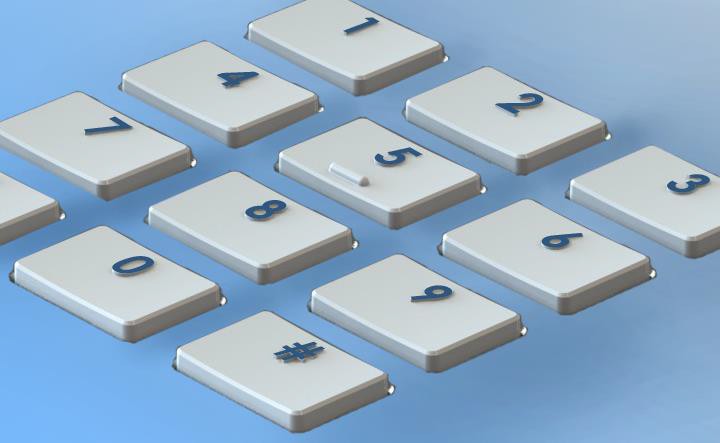 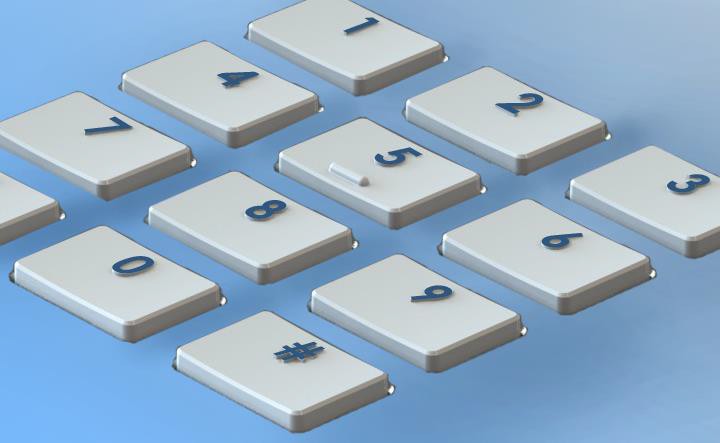 If there is an even number of buttons in a row, it is best to place the tactile dot / bar to the centre left button.Reference: ISO/TR 22411: 2008, 8.2.2.1For example if there are four buttons in a row, the tactile dot / bar should be placed on the second button (see Figure 27 below).Figure 27: Four buttons in a row with a tactile bar on the second button.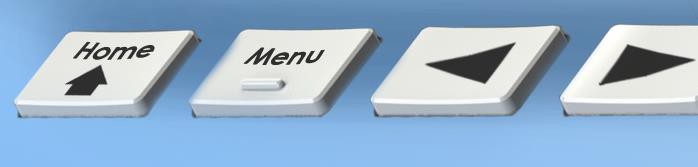 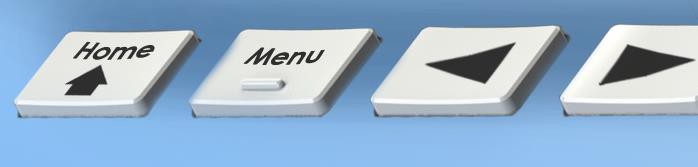 Dots should have a height of 0.6mm (± 0.2mm) and a diameter of 1.5mm (+/- 0.2mm).Reference: ES 201 381 V1.1.1: 1998, 5.3Bars should have a height of 0.6mm (± 0.2mm), a width of 0.5mm (± 0.1mm) and a length of 4.0mm (+/- 1.0mm).Reference: ES 201 381 V1.1.1:1998, 6.2Tactile markings: BrailleBased on ISO/TR 22411:2008 (country dependant):Braille should have 2.13mm to 3.17mm spacing between dots Reference: ISO/TR 22411: 2008, 8.2.2.1, Table 1.Braille should have 3.13mm to 4.05mm spacing between characters.Reference: ISO/TR 22411: 2008, 8.2.2.1, Table 1.Braille should have interline spacing of 4.87mm to 9.17mm. Reference: ISO/TR 22411: 2008, 8.2.2.1, Table 1.Braille heights can be 0.4mm +/- 0.1mm or 0.7mm to 1.3mm Reference: ISO/TR 22411: 2008, 8.2.2.1, Table 1.Tactile markings: Raised symbols and lettersWhen using raised lines and letters, it is best to use a triangular shaped cross section. Edges however should be rounded and relatively smooth.Reference: ISO/TR 22411: 2008, 8.2.2.1Installation and PowerGeneral GuidanceThe stakeholder consultation research identified the need for an ‘out of the box’ solution which requires minimal actions for the initial set-up and maintenance. Where the product is being installed by either the household customer or by the energy supplier, guidance should be provided in relation to the positioning of an In-Home Display (if being wall mounted) ensuring that it is positioned close to eye-height, with ease of access and in an environment that is well lit.While methods of powering the In-Home Display varies between manufacturers, it is important that where replaceable batteries are required, the process of accessing and changing batteries is easy to undertake for all users, particularly those with limited dexterity. Additionally standard input and output connections should be positioned in a location that is easy to access.Technical guidance has been provided in relation to the following areas of installation and power:Setup and installationPowering and connectionAdditional design guidanceSetup and InstallationThe In-Home Display should be easy to set-up and maintain. An out of the box solution should ideally be provided which requires minimal set up actions to be undertaken.While the In-Home Display should accommodate both free-standing andwall-mounted positioning, specific guidance should be supplied on the installation (mounting on a wall) of the In-Home Display.The In-Home Display should be positioned close to eye-level or at a height appropriate for multiple users. It should be located in a well-lit environment to ensure ease of interaction and accessibility by all users. Additionally the product should be easy to both mount and remove from a wall.Setup and installationConsiderations for the setup and maintenance of In-Home Displays are as follows:6.2.1.1 Minimal actions should be required to install the In-Home Display for the first time. If the user is expected to install the In-Home Display, the activities necessary to complete this task should be achievable by the widest possible range of users.Reference: ISO 9241-20: 2008 9.5.26.2.1.2 There should be minimal set up and maintenance required by the user to operate the In-Home Display.For example, this can be achieved by pre-loading the In-Home Display with default settings or providing a company representative to install and set up the In-Home Display.Reference: ISO 9241-20: 2008, 8.3Wall MountingGuidance for the wall-mounting installation of an In-Home Displays is as follows:6.2.2.1 The product should be easy to both mount and remove from a wall.6.2.2.2 If the In-Home Display is wall mounted, a surface on the In-Home Display should be provided to support the user’shand whilst using the In-Home Display. This will help the user use the In-Home Display more accurately.Reference: ISO/TR 22411: 2008, 9.3.1.16.2.2.3 Sufficient wall mountings should be capable of withstanding a downward force (through the centre of gravity of theIn-Home Display) of at least three times the weight of theIn-Home Display but not less than 50N for a duration of one minute.Reference: IEC 60950-1:2005, 4.2.10Powering and ConnectionThere are a variety of options available to power the In-Home Displays, the most common of which are: rechargeable batteries, replaceable batteries and mains powered units. In order to allow for portable use, it is recommended that theIn-Home Display should have the option of being a wireless unit.Where replaceable batteries are utilised, the battery cover and the method of changing batteries should be designed for ease of use, particularly for users with visual or dexterity difficulties.Standard input and output connection points should be incorporated in the In-Home Display design. These should be easy to access and identify without requiring visual access, and should not require fine motor control to engage.These input connection points can also be used to connect the In-Home Display with assistive technology devices.Guidelines for adapters6.3.1.1 Connecting and disconnecting equipment should be easy, logical and physically possible.Reference: ISO 9241-20: 2008 9.5.5For example, connection points on the face or sides of the In-Home Display are easier to access than on the back of the In-Home Display.6.3.1.2 The In-Home Display should use an industry standard input or output connection point or an industry standard commercially available adapter.Reference: Draft EN 301 549 (V1.0.0): 2013, 8.1.16.3.1.3 The user should be able to connect the adaptor and connectors correctly without requiring vision. This can be achieved using tactile markings on the body of the parts to ensure they are in the correct orientation.Reference: ISO/TR 22411: 2008, 8.11.2For example, some mobile phone charger connectors have a tactile marker on one side so the user knows which side of the connector should be facing upwards when connected to a mobile phone.6.3.1.4 The connector and related parts should not require the user to twist, pinch, or grasp the part tightly. The force required plugging in or plugging out the connector or related parts should be less than 2N.386.3.1.5 Plugging in the adaptor and related cables should not require fine motor control and should not require high dexterity. If fine motor control is required, there should be a way to compensate.For example, unidirectional car keys.Reference: ISO 9241-20: 2008 7.5.5 and ISO 9241-20: 2008,7.5.6.Guidelines when using batteriesBecause there are multiple ways to open and access batteries, the following guidelines are relatively broad to cover as many different methods as possible:6.3.2.1 The strength required to open the cover of the In-Home Display and remove the batteries should not exceed 30% of the applicable physical strength of a 5th percentile woman.39Reference: ISO/TR 22411: 2008, 8.12.16.3.2.2 The method to open and close the battery cover should be easy to reach and easy to grip.Reference: ISO/TR 22411: 2008, 8.12.3.16.3.2.3 Opening or closing methods that require simultaneous actions should be avoided.For example, battery covers that are required to be pressed and pushed simultaneously to open should be avoided.Reference: ISO/TR 22411: 2008, 8.12.3.138 Nordic Cooperation on Disability. ‘Nordic Guidelines for Computer Accessibility, 2nd Edition’. Available from: [http://trace.wisc.edu/docs/nordic_guidelines/nordic_guidelines.htm]. [Accessed 02/5/13].39 This is recommended good practice where the appropriate force values can be located or determined.6.3.2.4 Appropriate shapes, sizes and surface finishes should be provided to help the user access, remove and replace the batteries.Reference: ISO/TR 22411: 2008, 8.17.46.3.2.5 Tactile dots or other affordances should be provided to indicate the optimum place for the user to place their finger when opening or closing the battery cover.Reference: ISO/TR 22411: 2008, 8.17.46.3.2.6 Labels should be provided on the battery cover to communicate how to open the battery cover and perform other related tasks.Reference: ISO/TR 22411: 2008, 8.17.4Additional Design GuidanceInstruction manuals and user guidanceAccessible user guidance should be provided to support the use of the In-Home Display in relation to the product and service.Reference: ISO 9241-20: 2008 9.1.3For example, accessible on-line guidance and/or printed instructions should be provided on the intended use of the In-Home Display.Information on the accessibility of the In-Home Display should be provided in a range of formats. This information should be accessible to the widest range of users possible.Reference: ISO 9241-20: 2008 9.4.1To increase accessibility, instruction manuals should be spiral bound so they can be opened out flat.4040 National Standards Authority of Ireland (2012). SWiFT 9:2012: ‘Universal Design for Energy Suppliers’. Dublin: NSAI.Viewing angle6.4.2.1	An adjustable viewing angle should be available whether the In-Home Display is wall-mounted or free standing.Terms and DefinitionsAccessibilityExtent to which products, systems, services, environments and facilities can be used by people from a population with the widest range of characteristics and capabilities to achieve a specified goal in a specified context of use.Note 1: Context of use includes direct use or use supported by assistive technologies Note 2: Adapted from ISO/TR 22411:2008, definition 3.6[Source: ISO 26800: 2011, 3.1]Assistive Technology / Assistive deviceAny product (including devices, equipment, instruments and software), especially produced or generally available, used by or for people with disability.For participation;To protect, support, measure or substitute for body functions/structures and activities; orTo prevent impairments, activity limitations or participation restrictions. [Source: ISO 9999: 2011, 2.3]ErgonomicsErgonomics is the design of environments, products and services to suit the needs and abilities of the user.Household Customer / UserCustomer(s) who purchase natural gas or electricity for their own use at a domestic dwelling.Note: In the context of this document the term dwelling refers to a house, flat or other place or residence.[Source: NSAI, SWiFT 9: 2012]IconGraphic displayed on the screen of a visual display that represents a function of the computer system.[Source: ISO/IEC 11581-1:2000, 4.7]In-Home DisplayAn In-Home Display is a product that presents both real-time and past energy usage information. It provides the user with information on the amount of energy used and how much the energy costs. These products vary in their level of functionality, with more sophisticated products providing features such as information on charge rates for specific energy suppliers and having the ability to turn on and off appliances (such as heating remotely).Smart MeterSmart meters are typically electricity and gas meters that gather energy consumption data. This information is communicated remotely to the energy supplier for monitoring and billing purposes.User InterfaceAll components of an interactive system (software or hardware) that provide information and controls for the user to accomplish specific tasks with the interactive system.[Source: ISO 9241-110: 2006, 3.9]UsabilityExtent to which a product can be used by specific users to achieve specified goals with effectiveness, efficiency and satisfaction in a specified context of use.[Source: ISO 9241-11: 1998, 3.1]Universal Designmeans the design and composition of an environment so that it may be accessed, understood and used -to the greatest practicable extent,in the most independent and natural manner possible,in the widest possible range of situations, andwithout the need for adaptation, modification, assistive devices or specialised solutions,by persons of any age or size or having any particular physical, sensory, mental health or intellectual ability or disability,andmeans, in relation to electronic systems, any electronics-based process of creating products, services or systems so that they may be used by any person.[Source: Disability Act 2005]Standards Referenced2010 ADA Standards for Accessible DesignISO/IEC Guide 71: 2001: Guidelines for standards developers to address the needs of older persons and persons with disabilitiesISO/TR 22411: 2008: Ergonomics data and guidelines for the application of ISO/IEC Guide 71 to products and services to address the needs of older persons and persons with disabilitiesISO 1503: 2008: Spatial orientation and direction of movement - Ergonomic requirementsISO 7250-2: 2010: Basic human body measurements for technogical design - Part 2: Statistical summaries of body measurements from individual ISO populations.ISO 9241-20: 2008: Ergonomics of human-system interaction - Part 20: Accessibility guidelines for information/communication technology (ICT) equipment and servicesISO 9241-303: 2011: Ergonomics of human-system interaction - Part 303: Requirements for electronic visual displaysISO 9241-410: 2008: Ergonomics of human-system interaction- Part 410: Design criteria for physical input devicesISO 9355-2: 1999: Ergonomic requirements for the design of displays and control actuators - Part 2: DisplaysISO 9355-3: 2006: Ergonomic requirements for the design of displays and control actuators - Part 3: Control actuatorsISO 9921: 2003: Ergonomics - Assessment of speech communicationISO 11683: 1997: Packaging -Tactile warnings of danger - RequirementsEN 60950-1: 2006: Information technology equipment - Safety Part 1: General requirementsISO 9999: 2011: Assistive products for persons with disability - Classification and terminologyISO 26800: 2011: Ergonomics - General approach, principles and conceptsEN 894-2: 2000: Safety of machinery- Ergonomics requirements for the design of displays and control actuators: Part 2, DisplaysEN 894-3: 2000: Safety of machinery- Ergonomics requirements for the design of displays and control actuators: Part 3, ControlsES 201 381: 1998 V1.1.1: Human Factors (HF); Telecommunications keypads and keyboards; Tactile identifiersDraft EN 301 549: 2013 V 1.0.0: Human Factors (HF); Accessibility requirements for public procurement of ICT products and services in EuropeBibliography‘Designing for muscular strength of various populations’. Available from: [http://www.dtic.mil/dtic/tr/fulltext/u2/a011537.pdf]. [Accessed 1/5/13].European Commission. ‘Europe 2020’. Available from: [http://ec.europa.eu/europe2020/europe-2020-in- anutshell/targets/index_en.htm]. [Accessed 25/1/13].European Committee for Standardization (1998). ISO 9241-11:1998‘Ergonomic requirements for office work with visual display terminals (VDTs) - Part 11 Guidance on usability’. Brussels: European Committee for StandardizationEuropean Communities (Internal Market in Electricity and Gas) (Consumer Protection) Regulations of 2011, Section 3.Irish Statute Book. ‘Disability Act 2005’. Available from: [http://www.irishstatutebook.ie/2005/en/act/pub/0014/index.html]. [Accessed: 26/11/12].Jacobs, Caroline, and Harnett, Mark (2011). Getting to grips with smart displays ‘An expert appraisal of the usability of in-home energy displays’. London: ConsumerFocus.Kahn, J.F & Monod, H. (1989). Fatigue induced by static work, ‘Ergonomics - The Official Journal of the Institute for Ergonomics and Human Factors’, 32 (7) page 839-846.National Disability Authority (2013). Research Report for the Universal Design of In-Home Displays. Dublin: National Disability Authority.National Disability Authority (not yet published). ‘Size data and methods for Universal Design in Ireland’. Dublin: National Disability Authority.National Disability Authority, ‘Guidelines for Public Access Terminals Accessibility‘. Available from:[http://www.universaldesign.ie/useandapply/ict/itaccessibilityguidelines/publicacc essterminals/guidelines/priority-2/2-1]. [Accessed 16/1/13].National Disability Authority. ‘Building for Everyone: A Universal Design Approach – Facilities in Buildings’. Available from: [http://www.universaldesign.ie/files/bfe/BfE-6-facilities.pdf]. [Accessed: 1/8/13].National Standards Authority of Ireland (2012). SWiFT 9:2012: ‘Universal Design for Energy Suppliers’. Dublin: NSAI.Nordic Cooperation on Disability. ‘Nordic Guidelines for Computer Accessibility, 2nd Edition’. Available from: [http://trace.wisc.edu/docs/nordic_guidelines/nordic_guidelines.htm]. [Accessed 02/5/13].North Carolina State University (1997). ‘7 Principles and 29 Guidelines of Universal Design’. USA: Centre for Universal Design.Ofgem (2011). ‘Smart Metering Implementation Programme – Response toProspectus Consultation’. London: Department of Energy and Climate Change and the Office of Gas and Electricity Markets.Ricability (2012). Smart Meter In-Home Display Design: Usability good practice guidance. London: ConsumerFocus.The Commission for Energy Regulation, (2012). CER/12/213: ‘National Smart Metering Programme (NSMP)’. Information Paper. Dublin: The Commission for Energy Regulation.The Commission for Energy Regulation, (2012). Decision on the National Rollout of Electricity and Gas Smart Metering, Dublin: The Commission for Energy Regulation.US Department of Transportation Federal Aviation Administration. ‘Human Factors Design Standard’. Available from: [http://hf.tc.faa.gov/hfds/download.htm]. [Accessed 09/5/13].Usability 101: Introduction to Usability. Available from: [http://www.nngroup.com/articles/usability-101-introduction-to-usability/]. [Accessed on: 21/1/13].Annex 1Universal Design Principles and GuidelinesThe 7 principles of Universal Design as relating to In-Home Displays:41Principle 1: Equitable useThe design of the In-Home Display should be useful and marketable to people with diverse abilities.Guidelines:Provide the same means of use for all users: identical whenever possible; equivalent when notAvoid segregating or stigmatizing any usersProvisions for privacy, security, and safety should be equally available to all usersMake the design appealing to all usersPrinciple 2: Flexibility in useThe design of the In-Home Display should accommodate a wide range of individual preferences and abilities.Guidelines:Provide choice in methods of useAccommodate right or left-handed access and useFacilitate the user's accuracy and precisionProvide adaptability to the user's pacePrinciple 3: Simple and intuitive useUse of the design should be easy to understand, regardless of the user’s experience, knowledge, language skills, or current concentration level.Guidelines:Eliminate unnecessary complexityBe consistent with user expectations and intuitionAccommodate a wide range of literacy and language skillsArrange information consistent with its importanceProvide effective prompting and feedback during and after task completion41 North Carolina State University (1997). ‘7 Principles and 29 Guidelines of Universal Design’. USA: Centre for Universal Design.Principle 4: Perceptible InformationThe design of the In-Home Display should communicate necessary information effectively to the user, regardless of ambient conditions or the user's sensory abilities.Guidelines:Use different modes (pictorial, verbal, tactile) for redundant presentation of essential informationProvide adequate contrast between essential information and its surroundingsMaximise ‘legibility’ of essential informationDifferentiate elements in ways that can be described (i.e., make it easy to give instructions or directions)Provide compatibility with a variety of techniques or devices used by people with sensory limitationsPrinciple 5: Tolerance for ErrorThe design of the In-Home Display should minimise hazards and the adverse consequences of accidental or unintended actions.Guidelines:Arrange elements to minimise hazards and errors: most used elements, most accessible; hazardous elements eliminated, isolated, or shieldedProvide warnings of hazards and errorsProvide fail safe featuresDiscourage unconscious action in tasks that require vigilancePrinciple 6: Low Physical EffortThe design of the In-Home Display should be used efficiently and comfortably and with minimum of fatigue.Guidelines:Allow user to maintain a neutral body positionUse reasonable operating forcesMinimise repetitive actionsMinimise sustained physical effortPrinciple 7: Size and Space for Approach and UseAppropriate size and space is provided for approach, reach, manipulation, and use of the In-Home Display regardless of user's body size, posture, or mobility.Guidelines:Provide a clear line of sight to important elements for any seated or standing userMake reach to all components comfortable for any seated or standing userAccommodate variations in hand and grip sizeProvide adequate space for the use of assistive devices or personal assistanceAnnex 2It is recommended that the strength required to hold the In-Home Display should be below a range of 15-20% of the Maximum Voluntary Contraction (%MVC).42 This strength requirement however is dependent on the position the user has to take in order to use the In-Home Display. For example, due to the extra effort it requires to pump blood to elevated muscles, if a user has to raise their arms above their heart for a period of time they will experience fatigue and discomfort faster than if their arms were below their heart.43Figure A2.1, provides a chart plotting the ‘endurance time as a function of partial strength requirement’. The chart below illustrates the nonlinear relationship between the strength required to undertake a task and the period of time during which this strength can be maintained. Or in other words, endurance versus the strength required to perform a task / percentage of maximum voluntary contraction (maximum strength). The chart is based on the Rohmert formula, to determine a person’s ability to maintain a static force.Figure A2.1: Endurance versus strength.44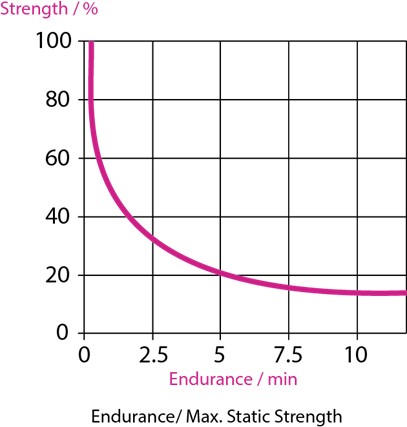 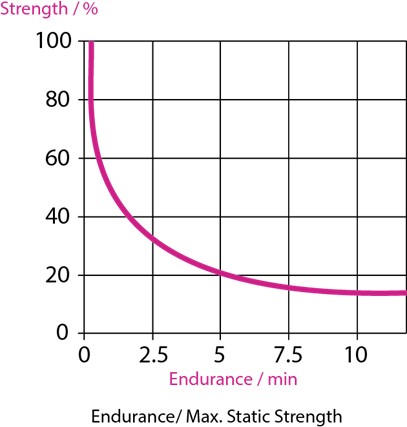 42 Kahn, J.F & Monod, H. (1989). Fatigue induced by static work, ‘Ergonomics - The Official Journal of the Institute for Ergonomics and Human Factors’, 32 (7) page 839-846.43 Kahn, J.F & Monod, H. (1989). Fatigue induced by static work, ‘Ergonomics - The Official Journal of the Institute for Ergonomics and Human Factors’, 32 (7) page 839-846.44 ‘Designing for muscular strength of various populations’. Available from: [http://www.dtic.mil/dtic/tr/fulltext/u2/a011537.pdf]. [Accessed 1/5/13].Annex 3Calculations for recommended character heights where text size cannot be enlarged.‘Where any functionality of ICT is closed to the text enlargement features of platform or assistive technology, the ICT shall provide a mode of operation where the text and images of text necessary for all functionality is displayed in such a way that a non-accented capital ‘H’ subtends an angle of at least 0,7 degrees at a viewing distance specified by the supplier’.The subtended angle, in degrees may be calculated from:Ψ = (180 x H) / (π x D)Where:Ψ is the subtended angle in degreesH is the height of the textD is the viewing distanceD and H are expressed in the same units (Source: Draft EN 301 549 (V 1.0.0): 2013, 5.1.5)For the purpose of this calculation a viewing distance of 823mm is used. This is based on the shoulder to grip distance of the 95th percentile male.45 This calculation identifies that the recommended character height is 10mm, based on a minimum subtended angle of 0,7 degrees.The calculation undertaken was as follows:Ψ = (180 x H)/ (π x D)0,7 degrees = (180 x H)/ (π x 823mm) 0.7 𝑥 (π x 823mm)  = H  180H = 10mm45 National Disability Authority (not yet published). ‘Size data and methods for Universal Design in Ireland’. Dublin: National Disability Authority.Figure A3.1: Recommended minimum character height at a viewing distance of 823mm.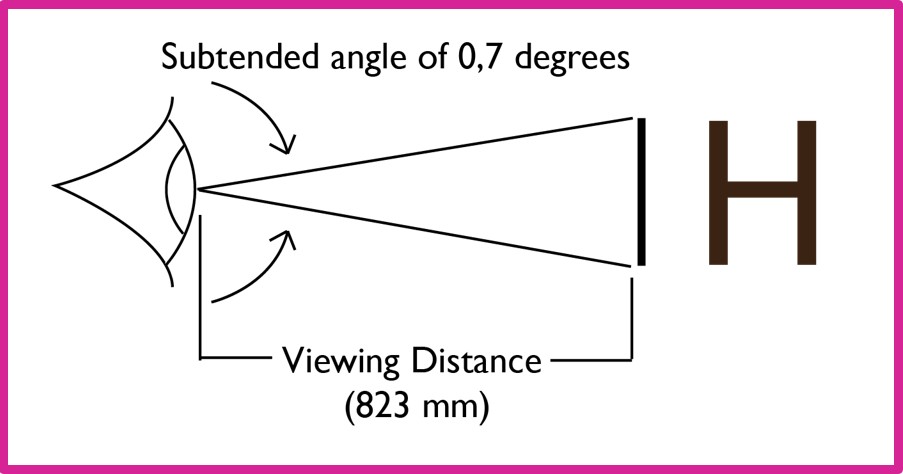 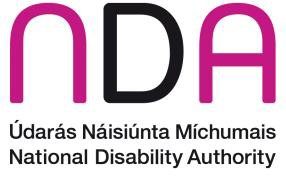 Centre for Excellence in Universal DesignNational Disability Authority 25 Clyde Road, Dublin 4Telephone (01) 608 0400Fax (01) 660 9935www.nda.ie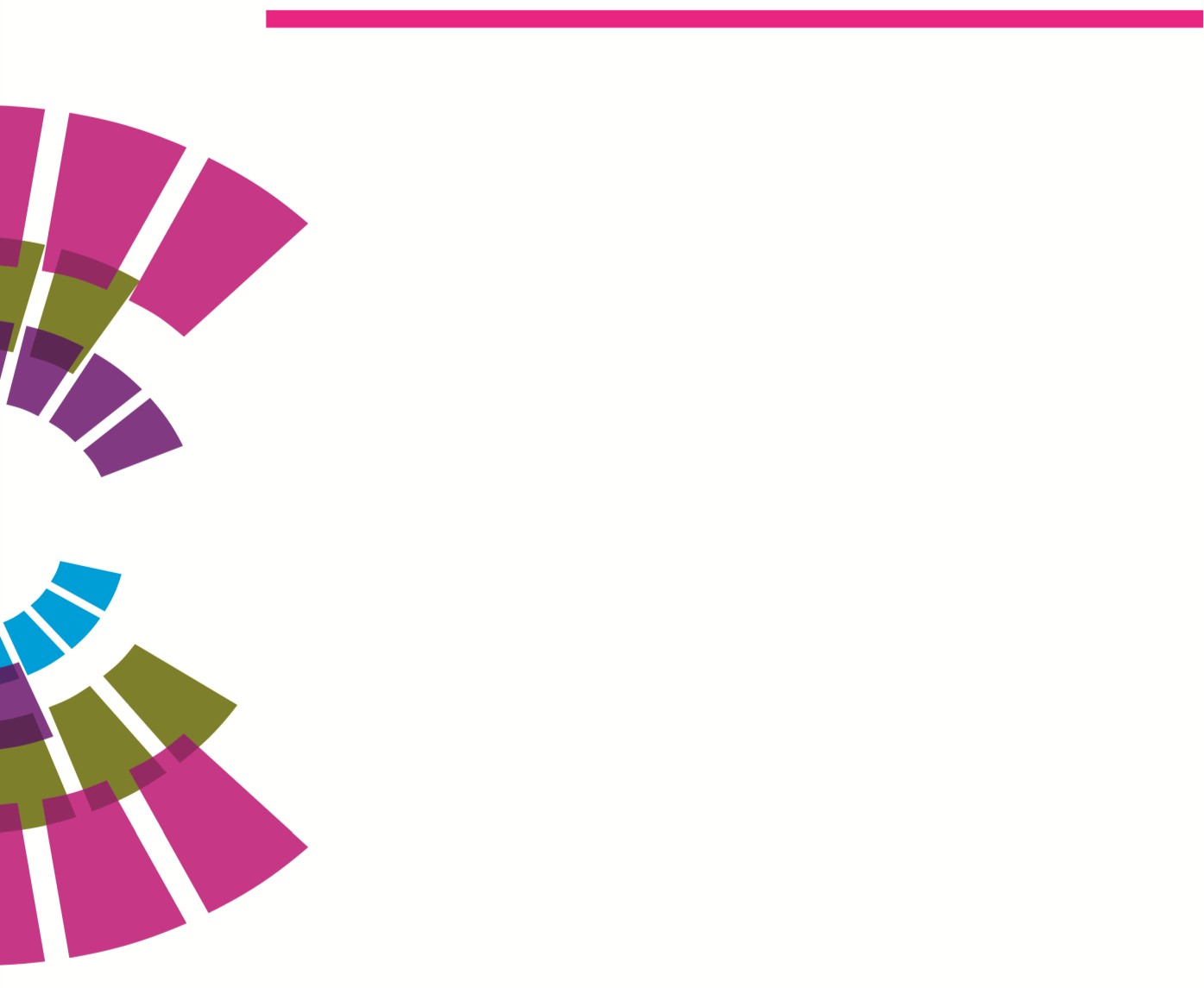 Universal Design is the design of a building or place, products, services or information / communication technologies so that they can be accessed, understood and used to the greatest extent possible by all people, regardless of their age, size, ability or disability.Quality attributes of Usability14,15Corresponding Universal Design Principles16,17SatisfactionThe comfort and acceptability of the work system to its users and other people affected by its useUniversal Design Principle 1: Equitable UseThe design is useful and marketable to people with diverse abilitiesUniversal Design Principle 6: Low Physical EffortThe design can be used efficiently and comfortably and with a minimum of fatigueEfficiencyThe resources expended in relation to the accuracy and completeness of goals achievedUniversal Design Principle 2: Flexibility in UseThe design accommodates a wide range of individual preferences and abilitiesLearnabilityThe ease of use to accomplish basic tasks the first time the user encounters the designUniversal Design Principle 3: Simple and Intuitive UseUse of design is easy to understand, regardless of the user’s experience, knowledge, language skills or current concentration levelMemorabilityAfter a period of not using the In-Home Display, how easy can the user establish proficiencyUniversal Design Principle 3: Simple and Intuitive UseUse of design is easy to understand, regardless of the user’s experience, knowledge, language skills or current concentration levelEffectiveThe accuracy and completeness with which users can achieve specified goals in particular environmentsUniversal Design Principle 4: Perceptible InformationThe design communicates necessary information effectively to the user, regardless of ambient conditions or the user’s sensory abilitiesErrorsHow many errors do users make, the severity of these errors, and the ease of recovering from the errorsUniversal Design Principle 5: Tolerance for ErrorThe design minimises hazards and adverse consequences of accidental or unintended actions